załącznik nr 7 do Rozdziału II SWZProgram Funkcjonalno-UżytkowyNazwa zamówienia: Gospodarka o obiegu zamkniętym w Koszalinie służąca gospodarowaniu odpadami surowcowymi oraz ulegającymi biodegradacjiZadanie nr 7: Modernizacja i rozbudowa kompostowni odpadów 
w Regionalnym Zakładzie Odzysku Odpadów w SianowieAdres obiektu: 76 – 004 Sianówul. Łubuszan 80 działki o numerach 103,104Nazwy i kody CPV:Zamawiający : 		Gmina Miasto Koszalin			ul. Rynek Staromiejski 6-7, 75 – 007 KoszalinOpracował: 		Wojciech Jodźko-Krzak						Marcin Chełkowski			Marek Zalewski			Paweł KogutSpis Zawartości: 	A.    Część OpisowaB.    Część InformacyjnaSpis treściA.	Część opisowa	71	Opis ogólny przedmiotu zamówienia	71.1	Charakterystyczne parametry określające wielkość obiektu i zakres robót	71.2	Informacja Zamawiającego o nadzorze nad realizacją Zadania	81.3	Zakres przedsięwzięcia – przedmiot zamówienia	81.3.1	Projekt technologiczny i projekt budowlany	91.3.2	Roboty budowlane	141.3.3	Dostawa i montaż urządzeń technologicznych	151.3.4	Próby Końcowe	161.3.5	Szkolenie pracowników wskazanych przez Zamawiającego	171.4	Termin realizacji Zadania	171.5	Aktualne uwarunkowania wykonania przedmiotu zamówienia	181.5.1	Zamawiający	181.5.2	Lokalizacja	191.5.3	Dojazd do Placu Budowy	231.5.4	Stan prawny terenu objętego Zamówieniem	231.5.5	Aktualne zagospodarowanie terenu i zapisy planu zagospodarowania przestrzennego	231.5.6	Warunki gruntowo – wodne i geotechniczne	241.5.7	Warunki klimatyczne	261.5.8	Opis stanu istniejącego	271.5.9	Posiadane przez Zamawiającego decyzje administracyjne związane z realizacją planowanej inwestycji i postępowania prowadzące do uzyskania decyzji	291.6	Ogólne właściwości funkcjonalno-użytkowe	291.7	Szczegółowe właściwości funkcjonalno-użytkowe	301.7.1	Przedstawienie właściwości funkcjonalno-użytkowych	301.7.2	Wskaźniki powierzchniowo-kubaturowe	342	Wymagania Zamawiającego w stosunku do przedmiotu zamówienia	352.1	Wymagania ogólne	352.2	Wymagania w odniesieniu do przygotowania robót, w tym wykonania przygotowawczych robót budowlanych	352.3	Wymagania szczegółowe w odniesieniu do architektury, konstrukcji i wykończenia	362.3.1	Bioreaktory wraz z bramami	362.3.2	System napowietrzania bioreaktorów	362.3.3	Płuczka wodna i biofiltr	372.3.4	Plac dojrzewania	382.3.5	Plac przed kompostownią	382.3.6	Droga dojazdowa	382.3.7	Opis Wymagań Zamawiającego w stosunku do przyjętych rozwiązań technicznych	392.4	Opis wymagań Zamawiającego w stosunku do wykonania i odbioru robót budowlanych	402.4.1	Sieci i instalacje sanitarne	402.4.2	Sieci i instalacje elektryczne	412.4.3	Roboty budowlane	432.5	Wymagania w odniesieniu do ochrony przeciwpożarowej	433	Warunki wykonania i odbioru robót	443.1	Wymagania ogólne	443.1.1	Organizacja robót	443.1.2	Zabezpieczenie interesów osób trzecich	443.1.3	Ochrona środowiska	443.1.4	Bezpieczeństwo i higiena pracy na terenie budowy	453.1.5	Zabezpieczenie przed dostępem osób trzecich	463.1.6	Eksploatacja i zakłócenia w pracy funkcjonującego zakładu	463.1.7	Organizacja ruchu na terenie Zakładu	473.2	Szczegółowe warunki wykonania i odbioru robót budowlanych i prac montażowych	473.2.1	Rozpoczęcie robót budowlanych i prac montażowych	473.2.2	Przekazanie terenu robót budowlanych i prac montażowych	473.2.3	Montaż instalacji technologicznych	483.2.4	Ruchome wyposażenie technologiczne i pomocnicze	483.2.5	Kontrola jakości robót	483.2.6	Koszty korzystania z infrastruktury technicznej	483.2.7	Zaplecze dla potrzeb Wykonawcy	483.2.8	Plakatowanie i reklama	483.2.9	Park maszynowy Wykonawcy	493.2.10	Dokumenty budowy	493.2.11	Pomiary ilości robót i odbiór częściowy robót	503.3	Próby Końcowe	503.4	Przeszkolenie pracowników wskazanych przez Zamawiającego w zakresie obsługi instalacji technologicznych i urządzeń	523.5	Dokumentacja powykonawcza	523.6	Dokumentacja po zakończeniu budowy i montażu	543.7	Wymagania gwarancyjne	543.7.1	Warunki gwarancji i rękojmi za wady oraz serwisu	543.7.2	Gwarantowane parametry technologiczne	553.8	Odbiór końcowy	55B.	Część informacyjna	574	Przepisy prawne i normy związane z realizacją Zadania nr 7	575	Załączniki	60Spis tabelTabela 1	Rodzaje i ilości odpadów przewidzianych do przetwarzania w instalacji stanowiącej przedmiot zamówienia	7Tabela 2	Terminy realizacji Zadania	17Tabela 3	Obiekty istniejące i planowane do realizacji	29Tabela 4	Wskaźniki powierzchniowo-kubaturowe planowanej kompostowni i obiektów związanych	33Tabela 5	Gwarancje technologiczne	54Spis rysunkówRysunek 1	Teren przewidziany pod zabudowę kompostownią (zaznaczony żółtym prostokątem)	19Rysunek 2	Położenie terenu realizacji przedsięwzięcia w odniesieniu do granic użytku ekologicznego Jezioro Topiele	21Rysunek 3	Obecne zagospodarowanie terenu inwestycji	23Rysunek 4	Róża wiatrów dla miarodajnej stacji meteorologicznej Koszalin	26Rysunek 5	Teren przewidziany pod budowę kompostowni bioodpadów	27Rysunek 6	Aktualne zagospodarowanie terenu	28Słowniczek pojęć:Część opisowaOpis ogólny przedmiotu zamówienia Przedmiotem niniejszego zamówienia jest zaprojektowanie i wykonanie modernizacji i rozbudowy kompostowni odpadów w Regionalnym Zakładzie Odzysku Odpadów w Sianowie, wchodzącej w skład Regionalnego Zakładu Odzysku Odpadów w Sianowie, przy ul. Łubuszan 80, w ramach inwestycji Gospodarka o obiegu zamkniętym w Koszalinie służąca gospodarowaniu odpadami surowcowymi oraz ulegającymi biodegradacji, zadanie nr 7: Modernizacja i rozbudowa kompostowni odpadów w Regionalnym Zakładzie Odzysku Odpadów w Sianowie spełniającej wymagania Najlepszej Dostępnej Techniki (BAT) i przepisów prawa w tym zakresie, dla Zamawiającego, którym jest:Gmina Miasto Koszalin 
ul. Rynek Staromiejski 6-7 
75-007 KoszalinCharakterystyczne parametry określające wielkość obiektu i zakres robótPlanowane przedsięwzięcie pod nazwą Gospodarka o obiegu zamkniętym w Koszalinie służąca gospodarowaniu odpadami surowcowymi oraz ulegającymi biodegradacji, zadanie nr 7: Modernizacja i rozbudowa kompostowni odpadów w Regionalnym Zakładzie Odzysku Odpadów w Sianowie obejmuje budowę kompostowni bioodpadów z funkcją stabilizacji tlenowej frakcji podsitowej wydzielonej z odpadów zmieszanych w części mechanicznej instalacji do mechaniczno-biologicznego przetwarzania zmieszanych odpadów komunalnych. Celem realizacji przedsięwzięcia jest usprawnienie procesów biologicznego przetwarzania odpadów ulegających biodegradacji, ograniczenie uciążliwości zapachowych wynikających z prowadzonej eksploatacji istniejącej kompostowni oraz zwiększenie wydajności instalacji.Wymagane parametry technologiczne instalacji realizowanej w ramach Zadania nr 7: wymagana wydajność: 31 300 Mg/rok przy przetwarzaniu odpadów zgodnie z założeniami przedstawionymi w poniższej tabeli,czas prowadzenia procesu w bioreaktorach: nie więcej niż 4 tygodnie,czas prowadzenia procesu na placu dojrzewania: nie więcej niż 10 tygodni,przyjęta średnia gęstość wsadu: 0,6 Mg/m3,czas pracy: 365 dni/rok Tabela 1	Rodzaje i ilości odpadów przewidzianych do przetwarzania w instalacji stanowiącej przedmiot zamówienia Źródło: opracowanie własne Informacja Zamawiającego o nadzorze nad realizacją ZadaniaZamawiający informuje, że nadzór nad realizacją Zadania sprawować będzie Inspektor Nadzoru powołany przez Zamawiającego, który oceni zgodność projektów z wymaganiami Zamawiającego oraz zgodność realizacji przedsięwzięcia z projektem, będzie kontrolował jakość i ilość robót, opiniował zasadność wykonania i rozliczenie robót dodatkowych i zamiennych oraz kontrolował rozliczenie finansowe przedmiotowego Zadania nr 7.Zakres przedsięwzięcia – przedmiot zamówieniaW zakres prac związanych z realizacją zamówienia publicznego pn. Gospodarka o obiegu zamkniętym w Koszalinie służąca gospodarowaniu odpadami surowcowymi oraz ulegającymi biodegradacji, zadanie nr 7: Modernizacja i rozbudowa kompostowni odpadów w Regionalnym Zakładzie Odzysku Odpadów w Sianowie wchodzi:opracowanie projektu technologicznego kompostowni bioodpadów z funkcją stabilizacji tlenowej frakcji podsitowej wydzielonej w części mechanicznej procesu mechaniczno-biologicznego przetwarzania zmieszanych odpadów komunalnych,opracowanie projektu budowlanego dla budowy instalacji do kompostowania bioodpadów,wystąpienie z upoważnienia Zamawiającego z wnioskiem o wydanie decyzji o ustaleniu lokalizacji inwestycji celu publicznego i uzyskanie tej decyzji,wystąpienie z upoważnienia Zamawiającego z wnioskiem o wydanie pozwolenia na budowę i uzyskanie ostatecznej decyzji w tym zakresie,wykonanie robót budowlanych,dostawa i montaż wyposażenia technologicznego kompostowni,dostawa i montaż biofiltra,zagospodarowanie terenu przylegającego do kompostowni (zieleń, opaski chodnikowe),szkolenie pracowników wskazanych przez Zamawiającego, maksymalnie 8 osób,próby końcowe,przygotowanie wniosku o wydanie pozwolenia na użytkowanie kompostowni wraz z niezbędnymi załącznikami oraz wniosku o wydanie decyzji zmieniającej pozwolenie zintegrowane w zakresie związanym z Zadaniem nr 7 wraz z niezbędnymi załącznikami,sprawowanie nadzoru autorskiego w zakresie objętym przedmiotem zamówienia przez cały czas trwania robót.Przeglądy kompostowni zrealizowanej przez Wykonawcę w ramach Zadania nr 7, polegającego na modernizacji i rozbudowie kompostowni odpadów w RZOO Sianów, obejmować będą typowe czynności przeglądowe pozwalające na utrzymanie ciągłości pracy tej części instalacji (jak przegląd zainstalowanych maszyn i urządzeń, okresowe smarowanie, oczyszczenie, wymiana olejów, filtrów itp.), przewidziane procedurami producentów tych maszyn i urządzeń. W okresie gwarancji i rękojmi za wady wskazanym przez Wykonawcę w ofercie, czynności te wykonywane będą na koszt Wykonawcy, który musi zostać uwzględniony w cenie ofertowej.Zamawiający wymaga, aby Wykonawca Zadania nr 7 wystawił Deklaracje Zgodności zgodnie z  przepisami ustawy z dnia 30 sierpnia 2002 r. o systemie oceny zgodności (tekst jednolity Dz. U. z 2021 r., poz. 1344) oraz aktami wykonawczymi do tej ustawy na poszczególne urządzenia technologiczne, jak i dla całej linii technologicznej, w terminie do 14 dni od zakończenia Prób Końcowych.Projekt technologiczny i projekt budowlanyWykonawca sporządzi projekt technologiczny oraz projekt budowlany, zgodnie z wymaganiami umowy, niniejszego PFU oraz postanowieniami przepisów prawa w tym zakresie. Wykonawca przystąpi do wykonania projektu technologicznego nie później niż w 14 dni od dnia zawarcia umowy. Zamawiający wymaga, by instalacja technologiczna do kompostowania bioodpadów z funkcją stabilizacji tlenowej frakcji podsitowej wydzielonej ze zmieszanych odpadów komunalnych była zaprojektowana zgodnie z polskim prawem budowlanym i polskimi normami lub odpowiednimi standardami międzynarodowymi lub Unii Europejskiej, a także zgodnie z najnowszą praktyką inżynierską.Wykonawca sporządzi projekt technologiczny w taki sposób, aby zaprojektowana instalacja spełniała wymagania najlepszych dostępnych technik (BAT) w odniesieniu do przetwarzania odpadów, zgodnie z Decyzją wykonawczą Komisji (UE) 2018/1147 z dnia 10 sierpnia 2018 r. ustanawiającą konkluzje dotyczące najlepszych dostępnych technik (BAT) w odniesieniu do przetwarzania odpadów zgodnie z dyrektywą Parlamentu Europejskiego i Rady 2010/75/UE.Wykonawca dołączy do dokumentacji projektowej technologicznej i projektowej budowlanej oświadczenie osoby posiadającej odpowiednie uprawnienia budowlane, że projekt został opracowany zgodnie z umową, obowiązującymi przepisami ochrony środowiska, technicznymi, budowlanymi, normami i wytycznymi, jest kompletny i spełnia wszelkie warunki wynikające z ustawy Prawo budowlane.Wykonawca przekaże opracowaną dokumentację projektową technologiczną i projektową budowlaną Inspektorowi Nadzoru, który dokona wraz z Zamawiającym jej weryfikacji, a Zamawiający w terminie 10 dni od dnia jej otrzymania może do niej zgłaszać uwagi, które Wykonawca zobowiązany jest uwzględnić, o ile nie będą sprzeczne z obowiązującymi przepisami.Zakres projektu technologicznegoW ramach projektu technologicznego Wykonawca przedstawi co najmniej następujące opracowania:Projekt technologiczny instalacji kompostowaniaOpis procesu kompostowania i stabilizacji tlenowej wraz z opisem układu technologicznego, zawierający poza częścią tekstową schematy z wyspecyfikowaniem zastosowanych urządzeń, opis prowadzenia procesu w tym sposób prowadzenia załadunku i wyładunku, zastosowane rozwiązania konstrukcyjne w zakresie konstrukcji bioreaktorów, dachów i bram, magazynowanie odpadów (w tym pod wiatą przed bioreaktorami), przyjęte dane dotyczące wysokości zasypywania bioreaktorów itp. Opis systemu napowietrzania, nawadniania i odprowadzania odcieków zawierający analizę wykorzystania istniejących elementów infrastruktury technicznej RZOO,Opis poszczególnych faz prowadzenia procesu, w tym kalkulacje powierzchni i kubatur niezbędnych dla prowadzenia procesu, Opis instalacji oczyszczania powietrza procesowego zawierający przedstawienie sposobu ujmowania powietrza, krotność wymian powietrza, prezentację poszczególnych elementów instalacji oczyszczania powietrza zawierającą parametry charakterystyczne w tym obciążenie powierzchniowe biofiltra, czas styku ze złożem w płuczce oraz w biofiltrze, opis rodzajów i wielkości zużycia mediów, moc zainstalowanych urządzeń,Zestawienie wymaganych stanowisk pracy dla pracowników obsługi, Opis systemu sterowania i wizualizacji z prezentacją przykładowych zrzutów ekranu sterowania z dotychczas zrealizowanych przez Wykonawcę obiektów,Koncepcję zagospodarowania terenu opracowaną na aktualnej mapie do celów projektowych, Rysunki zawierające szczegółowe usytuowanie oraz wymiary wszystkich elementów wchodzących w skład kompostowni: rzuty, główne przekroje poprzeczne i podłużne projektowanej instalacji, elementy zabezpieczającej jak np. odboje, blokady,Wytyczne instalacyjne dla zakresów związanych z dostarczeniem mediów, w tym co najmniej energii elektrycznej, powietrza procesowego, powietrza do wentylacji, wody, z przedstawieniem obliczeń wskazujących na wykluczenie ryzyka wyczerpania w ramach modernizacji instalacji rezerwy w zakresie zasilania zakładu w energię elektryczną w istniejącej instalacji.Schematy technologiczne.Dokumentację automatyki i sterowania procesem technologicznym.Dokumentacja sporządzana przed uruchomieniem kompostowni:Oprogramowanie do sterowania procesem technologicznym.Program Prób Końcowych, zawierający wszystkie szczegółowo opisane czynności, które będą niezbędne do wykonania, aby po zakończeniu rozruchu technologicznego całość obiektu mogła zostać uznana za działającą niezawodnie i zgodnie z umową. Program rozruchu wymaga pozytywnego zaopiniowania ze strony Zamawiającego. Dokumentacja techniczno-ruchowa (DTR) Urządzeń, zawierającą:dokumentację techniczną części mechanicznej,dokumentację techniczną części elektrotechnicznej,plany, schematy i rysunkiwykazy wszystkich elementów składowych i części zamiennych,Instrukcje stanowiskowe zgodnie z wymaganiami Rozporządzenia Ministra Pracy i Polityki Socjalnej z dnia 26 września 1997 r. w sprawie ogólnych przepisów bezpieczeństwa i higieny pracy (tekst jednolity: Dz. U. z 2003 r., nr 169 poz. 1650 z późn. zm.) dotyczące:stosowanych w zakładzie procesów technologicznych oraz wykonywania prac związanych z zagrożeniami wypadkowymi lub zagrożeniami zdrowia pracowników,obsługi maszyn i innych urządzeń technicznych,postępowania z materiałami szkodliwymi dla zdrowia i niebezpiecznymi,udzielania pierwszej pomocy.Instrukcje obsługi i konserwacji.Dokumentacja sporządzana po wykonaniu kompostowni:Wniosek wraz z załącznikami umożliwiający uzyskanie decyzji zmieniającej Pozwolenie Zintegrowane posiadane przez PGK, w zakresie związanym z kompostownią, w tym celu Wykonawca sporządzi co najmniej:Operat Przeciwpożarowy, którego autorem będzie uprawniony Rzeczoznawca ds. zabezpieczeń przeciwpożarowych. Operat ten uzgodniony zostanie przez Wykonawcę z właściwym terenowo komendantem powiatowym Państwowej Straży Pożarnej, będący wymaganym załącznikiem do wniosku.Wymagana dokumentacja projektowa - budowlanaZamawiający wymaga opracowania w ramach Zamówienia dokumentacji technicznej, w tym projektu budowlanego, wykonanej zgodnie z przepisami polskiego prawa, w szczególności co najmniej:Ustawy z dnia 7 lipca 1994 r. Prawo budowlane (tekst jednolity Dz.U. z 2021 r. poz. 2351) wraz z rozporządzeniami wykonawczymi, Ustawy z dnia 27 kwietnia 2001 r. Prawo ochrony środowiska (tekst jednolity Dz. U. z 2021 r. poz. 1973 z późn. zm.), Ustawy z dnia 14 grudnia 2012 r. o odpadach (tekst jednolity Dz. U. z 2021 r. poz. 779 z późn. zm.), Ustawy z dnia 9 czerwca 2011 r. Prawo geologiczne i górnicze (Dz. U. z 2021 r., poz. 1420 z późn. zm.), Ustawy z dnia 18 lipca 2001 r. Prawo wodne (tekst jednolity Dz. U. z 2021 r., poz. 2233 z późn. zm.) z rozporządzeniami wykonawczymi, Ustawy z dnia 26 czerwca 1974 r. Kodeks pracy (tekst jednolity Dz. U. z 2020 r., poz. 1320 z późn. zm.),Ustawy z dnia 24 sierpnia 1991 r. o ochronie przeciwpożarowej (tekst jednolity Dz. U. z 2021 r. poz. 869) wraz z przepisami wykonawczymi,Rozporządzenia Ministra Pracy i Polityki Socjalnej z dnia 26 września 1997 r. w sprawie ogólnych przepisów bezpieczeństwa i higieny pracy (tekst jednolity Dz. U. z 2003 r., Nr 169, poz. 1650 z późniejszymi zmianami),Rozporządzenia Ministra Środowiska z dnia 16 czerwca 2009 r. w sprawie bezpieczeństwa i higieny pracy przy gospodarowaniu odpadami komunalnymi (Dz. U. 2009 nr 104 poz. 868),Rozporządzenie Ministra Infrastruktury w sprawie warunków technicznych jakim powinny odpowiadać budynki i ich usytuowanie  (tekst jednolity Dz.U. z 2019 r., poz. 1065 z późn.).wraz z uzyskaniem niezbędnych uzgodnień i pozwoleń wymaganych przepisami polskiego prawa.Przedmiot zamówienia obejmuje w zakresie dokumentacji:Opracowanie kompletnej dokumentacji projektowej – budowlanej (spójnej z projektem technologicznym) modernizacji i rozbudowy kompostowni odpadów w Regionalnym Zakładzie Odzysku Odpadów w Sianowie, wykonanej zgodnie z przepisami prawa, a w szczególności: Zamawiający wymaga, aby Wykonawca sporządził i uzgodnił z właściwymi organami dokumentację projektową budowlaną. Dokumentacja budowlana musi być wykonana zgodnie z przepisami przywołanymi w punkcie 1.3.1.2, wraz z uzyskaniem niezbędnych uzgodnień i pozwoleń wymaganych przepisami polskiego prawa.Zakres prac projektowych w zakresie projektu budowlanego, koniecznych do opracowania przez Wykonawcę obejmuje:Projekt budowlany instalacji do kompostowaniaWykonanie mapy do celów projektowych w skali 1:500, poświadczonej przez właściwy organ,Wykonanie badań podłoża gruntowego bezpośrednio dla rejonu inwestycji,Opracowanie projektu budowlanego, w sposób zgodny z wymaganiami Ustawy Prawo budowlane, wraz z aktami wykonawczymi, a także warunkami decyzji o ustaleniu lokalizacji inwestycji celu publicznego, kompletnego w zakresie wszystkich branż i wymaganych uzgodnień wraz z uzyskaniem decyzji o pozwoleniu na budowę,Uzyskanie wszelkich opinii, uzgodnień, zgód, zezwoleń i pozwoleń, których obowiązek uzyskania wynika z prawa polskiego.Uzyskanie z upoważnienia Zamawiającego decyzji o pozwoleniu na budowę kompostowni,Opracowanie projektów wykonawczych dla wszystkich branż (architektonicznej, konstrukcyjnej, drogowej, instalacyjnej, w tym instalacje zewnętrzne: wod.-kan., ppoż., elektryczna i teletechniczna) spełniających wymagania polskich przepisów w zakresie bezpieczeństwa pracy, warunków sanitarnych, ochrony środowiska i ochrony pożarowej oraz posiadających wymagane uzgodnienia i zatwierdzenia, zgodnie z wymaganiami wynikającymi z Rozporządzenia Ministra Rozwoju i Technologii z dnia 20 grudnia 2021 r. w sprawie szczegółowego zakresu i formy dokumentacji projektowej, specyfikacji technicznych wykonania i odbioru robót budowlanych oraz programu funkcjonalno-użytkowego (Dz.U. z 2021 r. poz. 2454).Sporządzenie kosztorysów inwestorskich. Dokumentacja sporządzana po wykonaniu kompostowniWniosek wraz z załącznikami umożliwiający uzyskanie pozwolenia na użytkowanie kompostowni. Sprawowanie nadzoru autorskiego dla zakresów technologicznego i budowlanego, przez cały czas trwania robót, w szczególności poprzez:Niezbędne wizyty na miejscu budowy, nie rzadziej niż 2 razy w miesiącu w okresie trwania robót,Wpisy do dziennika budowy lub montażu,Weryfikację dokumentacji powykonawczej w zakresie jej zgodności z faktycznym wykonaniem robót. Weryfikacja zostanie potwierdzona poprzez oświadczenie projektantów – autorów, załączone do dokumentacji powykonawczej.Projekt musi uwzględniać uwarunkowania, jakie mogą wystąpić w okresie eksploatacji instalacji do biologicznego przetwarzania odpadów w warunkach tlenowych, jak wysoka temperatura, wysoka wilgotność oraz korozyjność środowiska. Przewidziane w projekcie rozwiązania techniczne dla budynków i budowli, wyposażenia technologicznego i pomocniczego mają być dostosowane do miejscowych warunków klimatycznych i warunków pracy kompostowni.Format i ilość opracowańZamawiający wymaga sporządzenia i dostarczenia dokumentacji w formie drukowanej oraz w formie elektronicznej. Dokumentacja będzie się składać z części opisowej, rysunkowej oraz obliczeniowej. Część rysunkowa musi być sporządzona w wersji 2D oraz 3D.Forma drukowanaWykonawca dostarczy rysunki i pozostałe Dokumenty Wykonawcy wchodzące w zakres dokumentacji projektowej w znormalizowanym rozmiarze (format A4 i jego wielokrotność).Rysunki o formacie większym niż A0 nie mogą być przedstawione, chyba, że zostanie to uzgodnione z Zamawiającym.W przypadku dokumentacji powykonawczej nie jest wymagane stosowanie wymiarów znormalizowanych. Obliczenia i opisy muszą być dostarczone na formacie A4.Wykonawca opracuje i przekaże Zamawiającemu trzy egzemplarze projektu technologicznego opisanego w Rozdziale 1.3.1.1 Zakres projektu technologicznego, w tym jeden zaopiniowany przez państwowego powiatowego inspektora sanitarnego. Wykonawca opracuje i przekaże Zamawiającemu trzy egzemplarze projektu budowlanego opisanego w Rozdziale 1.3.1.2 Wymagana dokumentacja projektowa - budowlana, w tym jeden zatwierdzony przez organ administracji architektoniczno-budowlanej.Ponadto Wykonawca dostarczy kompletny spis opracowań z oświadczeniem, że dokumentacja projektowa wykonana jest zgodnie z obowiązującymi przepisami techniczno – budowlanymi, normami i wytycznymi, współczesnym stanem wiedzy i współczesnym stanem techniki oraz że została wykonana w stanie kompletnym z punktu widzenia celu, któremu ma służyć. Forma elektronicznaWersja elektroniczna dokumentów Wykonawcy wykonana zostanie z zastosowaniem następujących formatów elektronicznych:wersja nieedytowalna: w formatach .pdf, .jpg, nie zawierająca kosztorysów inwestorskich oraz danych osobowych, które są chronione Rozporządzeniem Parlamentu Europejskiego i Rady (UE) 2016/679 z dnia 27 kwietnia 2016 r. w sprawie ochrony osób fizycznych w związku z przetwarzaniem danych osobowych i w sprawie swobodnego przepływu takich danych oraz uchylenia dyrektywy 95/46/WE,wersja edytowalna: w formatach:rysunki – format .dwg.tekst – format .docx (lub .doc), arkusze kalkulacyjne – format .xlsx (lub .xls), arkusze kalkulacyjne muszą posiadać aktywne formuły.Wersja elektroniczna dokumentów Wykonawcy musi zostać przekazana w formie zapisu na nośniku elektronicznym (CD lub DVD lub nośniku danych USB). Zamawiający wymaga dostarczenia dwóch nośników elektronicznych z zapisaną elektroniczną formą dokumentacji projektowej.Roboty budowlanePo zgłoszeniu przez Wykonawcę gotowości rozpoczęcia robót budowlanych nastąpi protokolarne przekazanie terenu robót w terminie nieprzekraczającym 7 dni od daty otrzymania tego zgłoszenia przez Inspektora Nadzoru.Roboty budowlane obejmują prace przygotowawcze (w tym ziemne), rozbiórkę i demontaż elementów koniecznych do likwidacji oraz wykonanie nowych obiektów budowlanych i infrastruktury technicznej będących przedmiotem niniejszego Zamówienia.Zamawiający zwraca uwagę, że w miejscu przewidzianym pod budowę kompostowni odpadów, stanowiącej przedmiot niniejszego Zadania nr 7, znajdują się zbiorniki ziemne na odcieki stanowiące element funkcjonującej podczyszczalni ścieków. W ramach prowadzonych robót budowlanych Wykonawca zobowiązany jest do usunięcia zbiorników, nawiezienia w ich miejsce gruntu budowlanego i odpowiednie przygotowanie podłoża gruntowego pod posadowienie kompostowni.Wykonawca jest odpowiedzialny za wykonanie wszelkich robót, czynności, dostawy materiałów itp. koniecznych do przeprowadzenia, z punktu widzenia prawa, sztuki i praktyki budowlanej, kompletnych prac budowlanych, wykończeniowych i branżowych, jak również za uzyskanie wszystkich wymaganych prawem zgód i zezwoleń.W szczególności w ramach robót budowlanych Wykonawca zobowiązany jest do:Ustanowienia Kierownika Budowy.Wykonania tablicy informacyjnej oraz uzyskania dziennika budowy lub montażu, zgodnie z przepisami Prawa budowlanego.Wykonania i montażu Tablicy Informacyjnej o wymiarze 180x120 cm, o źródłach finansowania, zgodnej z przepisami rozporządzenia Rady Ministrów z dnia 7 maja 2021 r. w sprawie określenia działań informacyjnych podejmowanych przez podmioty realizujące zadania finansowane lub dofinansowane z budżetu państwa lub z państwowych funduszy celowych (Dz. U. z 2021 r., poz. 953 z późn. zm.) (dofinansowanie ze środków krajowych w ramach Programu Inwestycji Strategicznych „Polski Ład” – należy uwzględnić szczegółowe wymagania dotyczące wzorów tablic przedstawione na stronie internetowej BGK: https://www.bgk.pl/files/public/Pliki/Fundusze_i_programy/Polski_Lad/PL__Info_tablica_projekt_v13__15_11_21.pdf,, dotyczące informacji o finansowaniu ze środków PIS Polski Ład). Na tablicy tych należy używać logotypów Programu Inwestycji Strategicznych Polski Ład dostępnych na stronie internatowej BGK: https://www.bgk.pl/polski-lad/edycja-pierwsza/#c21674. Wzór tablicy stanowi załącznik nr 1 do PFU. Zorganizowania na swój koszt zaplecza budowy wraz z doprowadzeniem lub zapewnieniem dostawy niezbędnych mediów oraz zagospodarowaniem odpadów i ścieków w sposób zgodny z przepisami prawa.Wytyczenia robót w nawiązaniu do punktów, linii i poziomów odniesienia.Wykonania robót rozbiórkowych, budowlanych, instalacyjnych oraz prac montażowych, zgodnie z przepisami Prawa budowlanego i Prawa ochrony środowiska, w tym:wytyczenia geodezyjnego obiektów w terenie, wykonania wszystkich obiektów budowlanych wraz z instalacjami i urządzeniami technicznymi, koniecznych do realizacji,wykonania wszystkich przyłączy, sieci i instalacji niezbędnych do realizacji.Przeprowadzenia szkolenia pracowników wskazanych przez Zamawiającego w zakresie eksploatacji i konserwacji wszystkich urządzeń i wyposażenia instalacji objętych niniejszym PFUPrzygotowania dokumentów niezbędnych do uzyskania pozwolenia na użytkowanie.Sporządzenia dokumentacji fotograficznej robót z każdego etapu realizacji, która następnie będzie zostać dołączona do dokumentacji powykonawczej.Roboty budowlane mogą być rozpoczęte po uzyskaniu ostatecznych decyzji o pozwoleniu na budowę oraz protokolarnym przejęciu placu budowy. Obiekty mają być wykonane zgodnie z zatwierdzoną dokumentacją. Wszelkie odstępstwa muszą uzyskać akceptację Autora dokumentacji projektowej oraz Inspektora Nadzoru.Dostawa i montaż urządzeń technologicznychDostawa i montaż urządzeń w ramach realizacji Zadania nr 7 obejmuje ich: wytworzenie bądź zakup przez Wykonawcę – dla urządzeń (maszyn) zaprojektowanych przez Wykonawcę w projekcie technologicznym,montaż wraz z przynależnymi konstrukcjami wsporczymi,  barierami, osłonami, poręczami itp.,zainstalowanie,uruchomienie i wdrożenie do eksploatacji.Urządzenia zaprojektowane przez Wykonawcę w projekcie technologicznym muszą być fabrycznie nowe, wcześniej nieużywane i posiadać niezbędne atesty, świadectwo bezpieczeństwa, certyfikaty zgodności CE i inne niezbędne dokumenty dopuszczające je do uruchomienia i użytkowania.Rozpoczęcie dostaw i montaż maszyn i urządzeń wraz z przynależnymi elementami nastąpi po wykonaniu niezbędnych robót budowlano-instalacyjnych zrealizowanych przez Wykonawcę.W zakres zamówienia związany z dostawą i montażem wchodzą:Ustanowienie Kierownika prac montażowych.Wykonanie prac montażowych, zgodnie z przepisami Prawa budowlanego i Prawa ochrony środowiska oraz pozostałych wymagań Prawa, w tym dostawę i montaż wszystkich urządzeń technologicznych zgodnie z opisem technologicznym zawartym w niniejszym PFU i zatwierdzonym przez Zamawiającego projekcie technologicznym i budowlanym.Przeprowadzenie Prób Końcowych poszczególnych elementów instalacji dla wykazania gwarantowanych w Ofercie parametrów technicznych.Zapewnienie pracowników Wykonawcy do przeprowadzania Prób Końcowych.Przeprowadzenie szkolenia pracowników wskazanych przez Zamawiającego w zakresie eksploatacji i konserwacji urządzeń wyposażenia objętego niniejszym PFU i zatwierdzonym projektem budowlanym i technologicznym.Uzyskanie dla dostarczonych i zamontowanych urządzeń, o ile wymagane, niezbędnych pozwoleń na ich dopuszczenie do eksploatacji i użytkowanie (UDT, PEC, PIP, PPIS, PIOŚ i inne).Dostępność części zamiennych i zużywających się w okresie rękojmi za wady i gwarancji, zgodnie z  wykazem części zamiennych i zużywających się w czasie nie dłuższym niż 3 dni robocze. Wykonawca musi dostarczyć części zamienne lub zużywające się w ramach Zamówienia zgodnie z Wykazem części zamiennych i zużywających się. Usuwanie usterek, dokonywanie napraw oraz przeglądów w trakcie trwania okresu rękojmi za wady i gwarancji.Zamawiający wymaga, aby Wykonawca Zadania nr 7 wystawił Deklaracje Zgodności zgodnie z  przepisami ustawy z dnia 30 sierpnia 2002 r. o systemie oceny zgodności (tekst jednolity Dz. U. z 2021 r., poz. 1344) oraz aktami wykonawczymi do tej ustawy na poszczególne urządzenia technologiczne, jak i dla całej linii technologicznej, w terminie do 14 dni od zakończenia Prób Końcowych.Próby KońcoweZamawiający wymaga przeprowadzenia Prób Końcowych celem udowodnienia, że gwarantowane parametry technologiczne zostały osiągnięte w wyniku zaprojektowanych i wykonanych robót. Próby Końcowe muszą być prowadzone zgodnie z przedłożoną propozycją procedur rozruchu zaakceptowaną przez Inspektora Nadzoru. Próby polegają na ocenie rzeczywistego wykonania prac w odniesieniu do ich zakresu, wymaganej jakości i przeznaczenia. Gotowość do przeprowadzenia prób końcowych ma być zgłoszona przez Wykonawcę nie później niż 14 dni przed planowanym terminem prowadzenia prób. Próby końcowe muszą być prowadzone zgodnie z przedłożoną propozycją procedur rozruchu, którą Wykonawca przedstawi Inspektorowi Nadzoru najpóźniej na 30 dni przed planowanym terminem przeprowadzenia rozruchu technologicznego. Wymagania dotyczące Prób Końcowych opisuje szczegółowo rozdział 3.3 niniejszego PFU.Próby Końcowe mają być prowadzone w trzech (3) fazach, jako:próby przedrozruchowe,próby rozruchowe bez odpadów, rozruch technologiczny z odpadami,W czasie Prób Końcowych ma być prowadzony Dziennik Prób, do którego będą na bieżąco dokonywane wpisy dotyczące prowadzonych Prób.Próby przedrozruchowe uważać się będzie za zakończone, jeżeli wszystkie urządzenia zostały uruchomione zgodnie z wymaganiami technologicznymi instalacji i ich praca przebiegała bez zastrzeżeń, a po upływie 2 dni ich pracy (bez dłuższych przerw, przekraczających 1 h) nie wystąpiły usterki.W czasie Prób Końcowych musi być prowadzony Dziennik Prób, do którego będą na bieżąco dokonywane wpisy dotyczące prowadzonych Prób.Niezwłocznie po próbach rozruchowych bez odpadów należy przeprowadzić rozruch technologiczny, którego czas trwania nie może być krótszy niż zakładany czas prowadzenia dwóch kolejnych cykli stabilizacji lub kompostowania. Prowadzenie procesu w tym czasie pozwoli na wykazanie spełnienia przez instalację wymaganych parametrów technologicznych.Obsługa instalacji w czasie prób końcowych winna być prowadzona przez pracowników wskazanych przez Zamawiającego pod kierunkiem i nadzorem Wykonawcy co będzie jednocześnie traktowane jako forma dodatkowego szkolenia.Po pomyślnym ukończeniu Prób Końcowych Wykonawca sporządzi protokół ich zakończenia i przedłoży Inspektorowi nadzoru oświadczenie o gotowości do przejęcia robót przez Zamawiającego.Szkolenie pracowników wskazanych przez ZamawiającegoW czasie przeprowadzania prób końcowych, Wykonawca przeszkoli maksymalnie 8 pracowników wskazanych przez Zamawiającego do obsługi instalacji.Szkolenie musi się zakończyć wystawieniem przez Wykonawcę stosownych zaświadczeń, potwierdzających należyte przeszkolenie.Termin realizacji ZadaniaZakładane terminy realizacji poszczególnych zakresów wchodzących w skład zadania przedstawia poniższa tabela.Tabela 2	Terminy realizacji ZadaniaAktualne uwarunkowania wykonania przedmiotu zamówieniaZamawiającyZamawiającym dla Zadania nr 7 polegającego na modernizacji i rozbudowie kompostowni odpadów wchodzącej w skład RZOO Sianów jest:Gmina Miasto Koszalin
ul. Rynek Staromiejski 6-7
75-007 KoszalinGmina Miasto Koszalin jest jednostką samorządu terytorialnego, prowadzącą zgodnie z przepisami art. 7 ust. 1 pkt 3 ustawy z dnia 8 marca 1990 r., o samorządzie gminnym (tekst jednolity Dz. U. z 2021 r., poz. 1372 z późn. zm.) działania w zakresie zaspokajania zbiorowych potrzeb wspólnoty obejmujące m.in. sprawy utrzymania czystości i porządku oraz urządzeń sanitarnych, wysypisk i unieszkodliwiania odpadów komunalnych. Działania te prowadzone są na podstawie m.in. ustawy z dnia 13 września 1996 r. o utrzymaniu czystości i porządku w gminach (tekst jednolity Dz. U. z 2021 r., poz. 888 z późn. zm.).W ramach tych działań Gmina Miasto Koszalin poprzez PGK prowadzi m.in. instalację służącą do mechaniczno-biologicznego przetwarzania zmieszanych odpadów komunalnych, posiadającą status Instalacji Komunalnej, uwzględnioną w Planie Gospodarki Odpadami dla Województwa Zachodniopomorskiego na lata 2016-2022 z uwzględnieniem perspektywy na lata 2023-2028, przyjętym Uchwałą Nr XVIII/321/16 Sejmiku Województwa Zachodniopomorskiego z dnia 27 grudnia 2016 roku w sprawie przyjęcia Planu gospodarki odpadami dla województwa zachodniopomorskiego na lata 2016-2022 z uwzględnieniem perspektywy na lata 2023-2028.Plan Inwestycyjny stanowiący załącznik nr 1 do przywołanego Planu Gospodarki Odpadami uwzględnia w tabeli 13 kompostownię jako instalację „przewidzianą do planowanej modernizacji/rozbudowy”. LokalizacjaPlanowana do realizacji inwestycja zlokalizowana będzie w obrębie istniejącego i obecnie eksploatowanego RZOO Sianów. Teren Zakładu zajmuje powierzchnię około 20 ha.Na terenie Zakładu eksploatowane są instalacje związane z gospodarką odpadami – z przetwarzaniem odpadów tj. odzyskiem i unieszkodliwianiem odpadów:składowisko odpadów innych niż niebezpieczne i obojętne,składowisko odpadów balastowych,składowisko odpadów azbestowo cementowych,instalacja mechaniczno-biologicznego przetwarzania odpadów komunalnych (MBP),instalacja mechanicznego przetwarzania odpadów zebranych selektywnie,instalacja produkcji paliwa alternatywnego RDF (ang. Refuse Derived Fuel),instalacja do kompostowania odpadów zielonych i innych odpadów biodegradowalnych (plac kompostowania).Ponadto na terenie Zakładu znajdują się obiekty magazynowania odpadów (place magazynowe, boksy magazynowe, wiaty magazynowe), obiekty administracyjne, biurowe, socjalne.Teren przewidziany pod zabudowę planowaną kompostownią przedstawia poniższy rysunek.Rysunek 1	Teren przewidziany pod zabudowę kompostownią (zaznaczony żółtym prostokątem)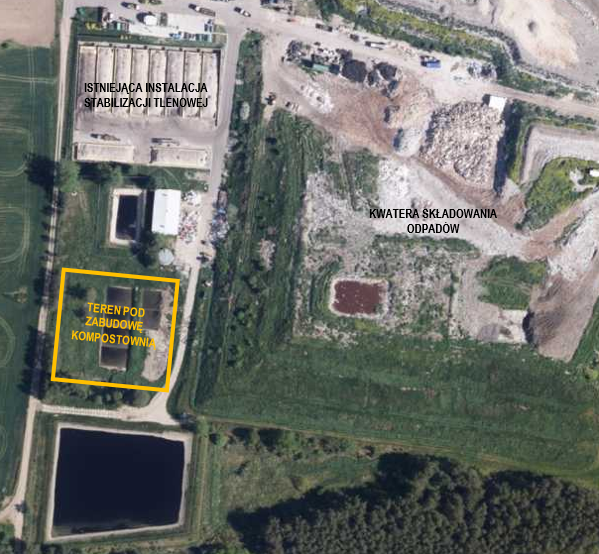 Źródło: opracowanie własne na mapie geoportal.gov.plNa terenie Zakładu oraz w jego sąsiedztwie brak zabytków chronionych na podstawie przepisów o ochronie zabytków i opiece nad zabytkami.Na omawianym terenie brak:pomników historii,rejestrowanych zabytków archeologicznych,rejestrowanych zabytków nieruchomych,obiektów będących na liście UNESCO.Inwestycja zlokalizowana będzie poza:obszarem korytarzy ekologicznych,obszarami wodno-błotnymi,obszarami o płytkim zaleganiu wód podziemnych, w tym poza obszarem siedlisk lęgowych oraz obszarem ujść rzek,obszarem wybrzeży i środowiska morskiego,obszarami leśnymi,strefami ochronnymi ujęć wód,obszarami ochronnymi zbiorników wód śródlądowych,obszarami przyległymi do jezior,uzdrowiskami i obszarami ochrony uzdrowiskowej,obszarami górniczymi,granicami złóż,obszarami narażonymi na ruchy masowe (osuwanie, obrywanie, osiadanie, spełzywanie, spływanie, staczanie),obszarami szczególnego zagrożenia powodzią.Planowane zamierzenie inwestycyjne zlokalizowane jest poza formami ochrony przyrody określonymi w art. 6 ust. 1 Ustawy z dnia 16 kwietnia 2004 r. o ochronie przyrody (Dz.U. 2021 poz. 1098), takimi jak:parki narodowe,rezerwaty przyrody,parki krajobrazowe,obszary chronionego krajobrazu,obszary Natura 2000,użytki ekologiczne,zespoły przyrodniczo-krajobrazowe.Na terenie przeznaczonym pod realizację inwestycji oraz w jej bezpośrednim sąsiedztwie nie występują:pomniki przyrody,stanowiska dokumentacyjne,zwierzęta, rośliny i grzyby objęte ochroną gatunkową.Teren Zakładu od strony południowej i wschodniej graniczy bezpośrednio z obszarem użytku ekologicznego – Jezioro Topiele.Rysunek 2	Położenie terenu realizacji przedsięwzięcia w odniesieniu do granic użytku ekologicznego Jezioro Topiele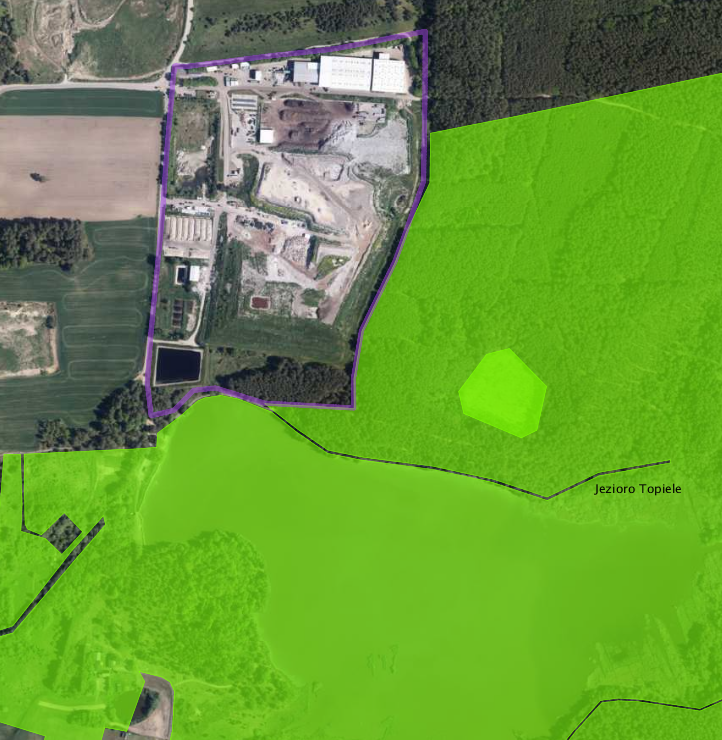 Źródło: geoserwis.gdos.gov.plUżytek ekologiczny:Nazwa: Jezioro Topiele,Rodzaj użytku: naturalny zbiornik wodny,Data ustanowienia: 2003-11-29,Powierzchnia [ha]: 64,9000,Opis wartości przyrodniczej: Jezioro, łąka, pastwisko, zadrzewienia, tereny podmokłe, lasy,W skład użytku ekologicznego wchodzą:zbiornik wodny Jezioro Topiele o charakterze przepływowym, o powierzchni 40,36, oznaczony jako działka nr 120, obręb 4, Miasta Sianów, powiat koszaliński, województwo zachodniopomorskie,użytki rolne,łąki i pastwiska,grunty zadrzewione, tereny podmokłe,las.Cele ochrony: ochrona siedlisk rzadkich roślin oraz ochrona gatunkowa.Kopia mapy zasadniczej stanowi załącznik nr 2 do niniejszego PFU.Dojazd do Placu BudowyDojazd do RZOO Sianów odbywa się ulicą Łubuszan przebiegającą do rozbudowywanej instalacji od strony ul. Węgorzewskiej w Sianowie.Stan prawny terenu objętego ZamówieniemDziałki o numerach 103 oraz 104 obręb 4, gmina Sianów, na których usytuowany jest RZOO Sianów w części związanej z realizacją przedmiotu niniejszego PFU, stanowią własność Gminy Sianów. Zgodnie z wpisem do Księgi Wieczystej nr KO1K/00027173/2 (SR w Koszalinie) PGK widnieje jako wieczysty użytkownik. Zamawiający posiada prawo do dysponowania nieruchomością.Aktualne zagospodarowanie terenu i zapisy planu zagospodarowania przestrzennegoPlanowane Zadania polegające na modernizacji i rozbudowie kompostowni odpadów w Regionalnym Zakładzie Odzysku Odpadów w Sianowie będzie realizowane na terenie, do którego Zamawiający posiada tytuł prawny. RZOO Sianów zlokalizowany jest na działkach oznaczonych numerami ewidencyjnymi 99/1, 99/2, 100, 101, 102, 103, 104, 105 w obrębie 4, Gminy Sianów, powiat koszaliński. Wyżej opisana nieruchomość nie jest objęta Miejscowym Planem Zagospodarowania Przestrzennego. W nieobowiązującym Planie Zagospodarowania Przestrzennego Gminy Sianów teren ten oznaczony był symbolem C 36NU – „wysypisko śmieci”.Zgodnie z obowiązującym „Studium uwarunkowań i kierunków zagospodarowania przestrzennego Gminy i Miasta Sianów” obszar podlegający inwestycji będzie na działce nr 103 i 104, teren oznaczony jest symbolem O – teren infrastruktury technicznej – zakład odzysku odpadów.Zagospodarowanie terenuPlanowana do realizacji inwestycja zlokalizowana będzie w obrębie istniejącego i obecnie eksploatowanego RZOO Sianów. Teren Zakładu zajmuje powierzchnię około 20 ha.Na terenie Zakładu eksploatowane są instalacje związane z gospodarką odpadami – z przetwarzaniem odpadów tj. odzyskiem i unieszkodliwianiem odpadów.Ponadto na terenie Zakładu znajdują się obiekty magazynowania odpadów (place magazynowe, boksy magazynowe, wiaty magazynowe), obiekty administracyjne, biurowe, socjalne. Wszystkie obiekty składowiska, drogi oraz place są oświetlone.Zadanie będzie realizowane na terenie, który aktualnie jest zajęty infrastrukturą związaną z gospodarką ściekami powstającymi na terenie Zakładu. Rysunek 3	Obecne zagospodarowanie terenu inwestycji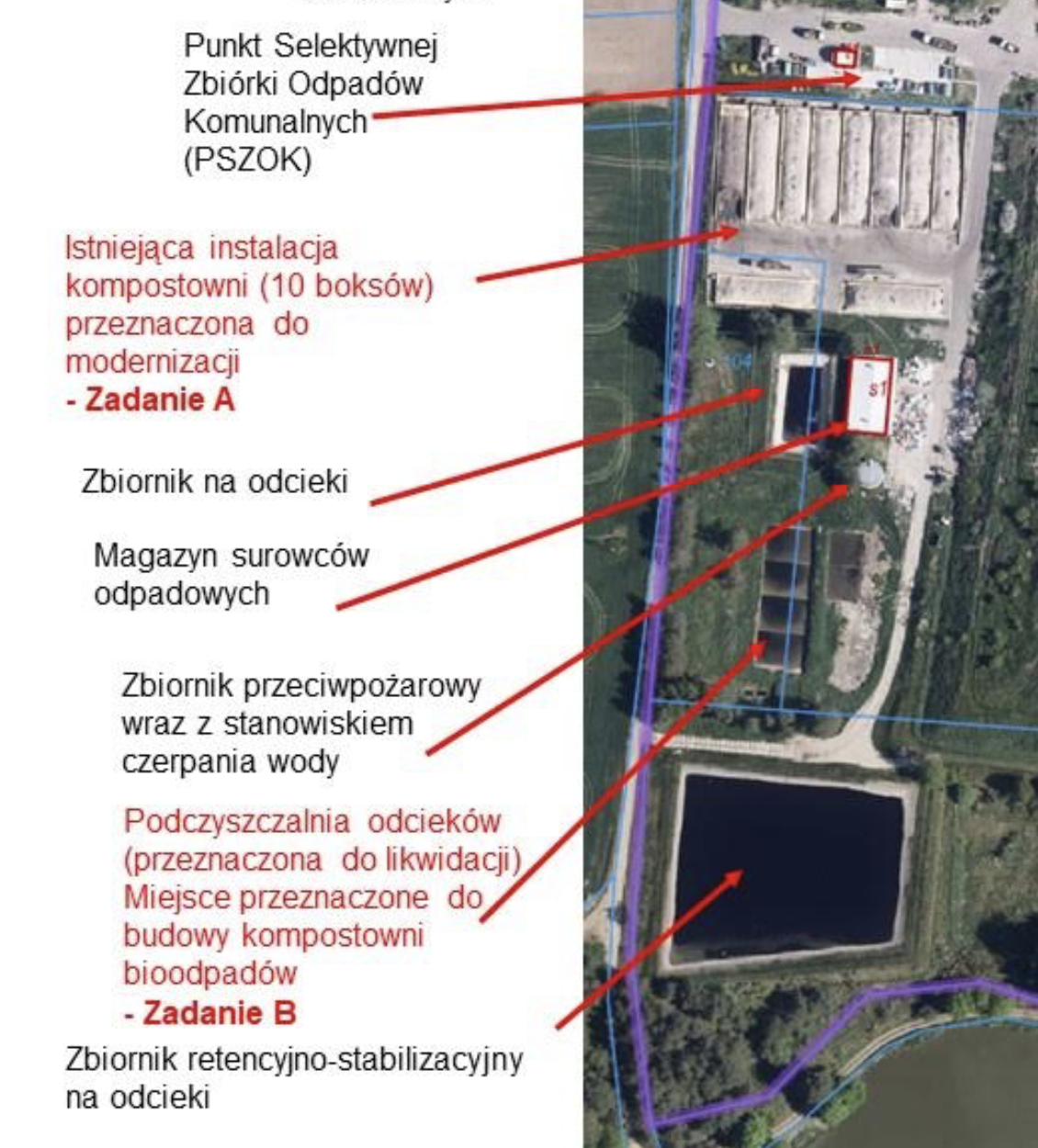 Źródło: opracowanie własne na mapie z  www.geoportal.gov.plWarunki gruntowo – wodne i geotechniczneSzczegółowe informacje z zakresu geotechniki i hydrogeologii opracowano w oparciu o posiadaną dokumentację archiwalną, w tym:Dokumentację geotechniczną dla projektu posadowienia hali sortowni i myjni na terenie Regionalnego Wysypiska Odpadów Komunalnych w Sianowie, gm. Koszalin, styczeń 2001r. - opracowanej przez Zakład Projektowo-Handlowy GEOLOG – mgr B. Plichta, na podstawie której został opracowany projekt budowlany płyty kompostowni,Sprawozdanie z geotechnicznego odbioru wykopu pod płytę kompostową na terenie Regionalnego Wysypiska Odpadów Komunalnych w Sianowie, gm. Koszalin, maj 2002 – opracowanej przez Zakład Projektowo-Handlowy GEOLOG – mgr B. Plichta,Dokumentację określającą warunki hydrogeologiczne w rejonie składowiska odpadów w Sianowie, gm. Sianów, Koszalin styczeń 2005r., - opracowanej przez Zakład Projektowo-Handlowy GEOLOG – mgr B. Plichta, na podstawie której został opracowany projekt budowlany płyty kompostowni.Opracowania powyższe oraz inne opracowania wskazujące na panujące warunki gruntowo-wodne zawarte są w załączniku nr 3 do niniejszego PFU.Zgodnie z w/w opracowaniami RZOO Sianów zlokalizowany jest w wyeksploatowanym wyrobisku kruszywa w odległości ca 4 km na wschód od Sianowa pomiędzy drogami prowadzącymi do Polanowa i Węgorzewa. W kierunku południowym znajduje się obniżenie terenowe, przez które przepływa ciek o nazwie Sianowska Struga, która jest dopływem rzeki Unieść. W odległości ok. 800 m na północ od granicy wysypiska przepływa rzeka Polnica. Tereny znajdujące się po wschodniej stronie porośnięte są lasami, a po zachodniej (od granicy miasta) są terenami wykorzystywanymi rolniczo. Eksploatuje się tam również kruszywo (piasek budowlany). Omawiany teren stanowi pagórkowatą wysoczyznę wyniesioną 10 – 32m n.p.m. Wyraźne obniżenia w stosunku do wysoczyzny zaczynają się w dolinach rzecznych. Poziom doliny rzeki Unieść w miejscu najbliższym do analizowanego wysypiska układa się na rzędnych 7,0 – 7,5m n.p.m. a poziom rzeki Polanicy na rzędnej 10,4 m n.p.m. Warunki geologicznePod względem geomorfologicznym obszar przewidziany pod realizację przedsięwzięcia to fragment wysoczyzny morenowej. W podłożu stwierdzono występowanie utworów czwartorzędowych wieku holoceńskiego i plejstoceńskiego. Holocen reprezentowany jest przez przypowierzchniową warstwę nasypów i gleby o łącznej miąższości wahającej się w granicach 0,2 – 2,0m. Plejstocen jest w postaci pisaków średnich oraz pospółek. Są to utwory akumulacji wodnolodowcowej i lodowcowej. Do głębokości 4,0 m p.p.t. nie nawiercono wody gruntowej.Warunki geotechniczneWystępujące w podłożu grunty zaliczono do 2 warstw geotechnicznych. Do poszczególnych warstw zaliczono grunty o zbliżonych cechach fizyko-mechanicznych. Z podziału na warstwy wyłączono glebę, nasypy ze względu na zmienny skład i chaotyczne ułożenie cząstek.Wyszczególniono następujące warstwy geotechniczne:warstwa geotechniczna Ia – obejmująca piaski średnie występujące w stanie średniozagęszczonym. Wartość charakterystyczną stopnia zagęszczenia przyjęto w wysokości = 0,35;warstwa geotechniczna Ib – obejmująca pospółki występujące w stanie średniozagęszczonym. Wartość charakterystyczną stopnia zagęszczenia przyjęto w wysokości  = 0,35.Warunki hydrogeologiczneRozpoznanie geologiczne wykonane w 1990 roku wykazało zaleganie do głębokości 10,0 m pod terenem (rzędna 3,0m n.p.m.) utworów czwartorzędowych pochodzenia lodowcowego. Utwory te tworzyły pisaki o różnorodnym uziarnieniu poprzedzielane warstwą piasków gliniastych i glin piaszczystych o niewielkiej miąższości i nieciągłej formie. Piaski grube o znacznej miąższości warstwy (od 1,0 do 9,0 m) występowały w północno – wschodnim sektorze składowiska. Poniżej tej warstwy zalegają piaski drobne, poprzedzielane na rzędnej 13,0 –14,0 m n.p.m. warstwą gruntów półprzepuszczalnych.Zwierciadło wody na obszarze składowiska nawiercono na głębokości 3,0-4,0m p.p.t. (rzędna 6,61 – 13, 9m n.p.m.). Kierunki spływu wód gruntowych z terenu składowiska są zgodne z kierunkami odpływu wód do cieków otwartych (Struga Sianowska, rzeka Polnica, rzeka Unieść). Warstwa wodonośna zbudowana jest z pisków drobnoziarnistych i średnich. Współczynnik wodoprzepuszczalności piasków drobnych wynosi k = 1,6 x 10-4 m/s, a piasków średnich k = 3,7 x 10-4 m/s.RZOO Sianów znajduje się w obszarze głównego zbiornika podziemnych nr 104. Nad zwierciadłem wody tego zbiornika, znajdują się grunty niespoiste (piaski i żwiry o miąższości około 6,0 m) i spoiste (gliny zwałowe z oczkami o miąższości około 14,0m). Szacunkowe zasoby dyspozycyjne tego zbiornika wynoszą 30 tys.m3/d. Średnia głębokość ujęć wynosi 30m p.p.t. Kierunek przepływu wód w tym zbiorniku zachodzi ze wschodu na zachód i południa na północ a ich prędkość zmienia się w zakresie od 300 do 100 m/d.Stan jakości wód powierzchniowychRZOO Sianów znajduje się w dorzeczu rzeki Polnicy, łączącej się za Sianowem z rzeką Unieść. Polnica ma długość 22,0 km. Na 19,0 km (86,4%) wody tej rzeki odpowiadają poziomowi III klasy czystości, a pozostały odcinek (w pobliżu ujścia) stanowią wody pozaklasowe (PIOŚ WIOŚ w Koszalinie, Informacje o stanie środowiska województwa koszalińskiego, 1995). Wskaźnikami decydującymi o III klasie czystości wód, na odcinku od źródeł do miasta Sianowa była: utlenialność, zawiesina ogólna, i miano Coli. Wskaźnikiem decydującym o pozaklasowym charakterze wód było miano Coli.Rzeka Polnica przepływa od strony północnej składowiska w odległości około 800 m.Rzeka Unieść (wraz z prawobrzeżnym dopływem – Polnicą) posiada zlewnię o powierzchni 188,5 km2. Jej źródła znajdują się w pobliżu wsi Wiewiórowo, natomiast ujście w jeziorze Jamno. Długość tej rzeki wynosi 26 km. Badania stanu jej czystości, przeprowadzone w 1994 roku wykazały, że około 18,0km od źródła wody rzeki odpowiadały poziomowi norm II klasy czystości, a poniżej (na wysokości Sianowa) były wodami pozaklasowymi. Wskaźnikami decydującymi o II klasie czystości była: utlenialność, zawiesina ogólna, miano Coli, ChZTcr, fenole i fosfor ogólny. O pozaklasowym charakterze wód decydowało miano Coli, zawiesina ogólna i cynk.Struga Sianowska zasila w wodę jezioro Topiele, a następnie przepływa przez ten staw.Na wysokości RZOO Sianów wody ww. cieku wodnego spełniają wymagania II klasy czystości.Jakość wód podziemnychJakość wód podziemnych określa się na podstawie badań stanu zanieczyszczenia wód w otworach piezometrycznych, numeracja użytkowa – nr 2, 3 , 5, 6, 7, 8 oraz XI jako otwór badawczy stanu zanieczyszczenia wód podziemnych pod składowiskiem „starym”- bez bariery z folii PEHD. Piezometry umożliwiają obserwację poziomów wodonośnych wód gruntowych na głębokościach od 1,1m do 14,95 m ppt w zależności od usytuowania poszczególnych otworów. Jakość wód podziemnych określono w Ocenie wpływu składowiska w Sianowie na stan zanieczyszczenia wód gruntowych – Koszalin, 2001 – materiały referencyjne dostępne w siedzibie PGK Spółki z o. o.: nie stwierdzono negatywnego wpływu na wody podziemne.Analizy stanu zanieczyszczenia prowadzone są systematycznie z częstotliwością 2 x rok.Jakości glebW sąsiedztwie RZOO Sianów występują grunty rolnicze niskiej klasy – V i VI i są wykorzystywane rolniczo. Nie występuje rejestrowane pogorszenie ich jakości: stosowane bariery izolacyjne oraz technologia składowania odpadów nie powoduje pogorszenia ich stanu.Warunki klimatyczneZgodnie z regionalizacją rolniczo – klimatyczną wg W. Okołowicza i D. Martyn, obszar Gminy Sianów znajduje się w obrębie zaliczanym do pomorskiej dzielnicy rolniczo - klimatycznej. Klimat tej dzielnicy charakteryzuje najsilniej w Polsce zaznaczającym się wpływem klimatycznym Morza Bałtyckiego oraz silnym oddziaływaniem klimatycznym mas powietrza znad Atlantyku. Dzielnica ta charakteryzuje się łagodnymi latami oraz krótkimi i łagodnymi zimami, opady stosunkowo niewielkie 550-700 mm.Na proces rozprzestrzeniania się substancji ma wpływ wiele czynników, w tym  czynniki atmosferyczne, które decydują o intensywności wymiany masy w powietrzu (np. dyfuzja i turbulencja atmosferyczna, pionowy gradient temperatury, prędkość i kierunek wiatru, opady atmosferyczne, górna warstwa inwersyjna).Z analizy róży wiatrów wynika, że na rozpatrywanym terenie głównym kierunkiem z którego wieje wiatr jest kierunek południowy oraz południowo-południowy wschód.Dominującymi prędkościami wiatrów są prędkości od 1 do 5 m/s, czyli prędkości małe i średnie, które decydują o niewielkim rozpraszaniu zanieczyszczeń w powietrzu. Rysunek 4	Róża wiatrów dla miarodajnej stacji meteorologicznej Koszalin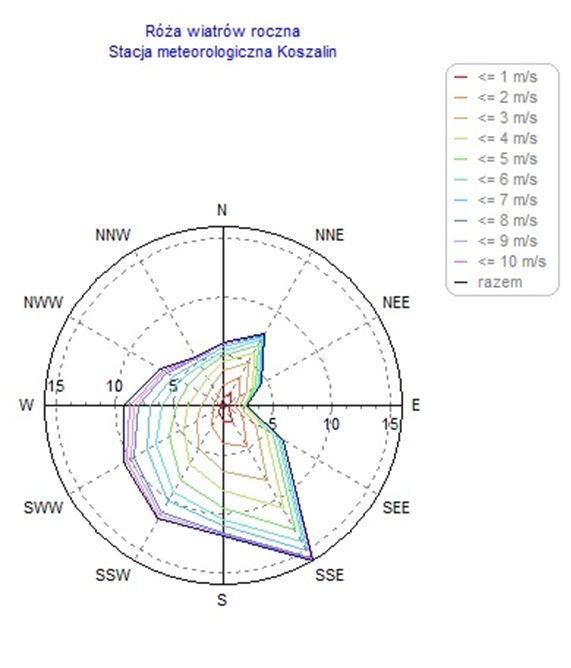 Źródło: baza róż wiatrów programu Operat FBOgólne warunki klimatyczne rejonu Koszalina charakteryzują dane ze stacji meteorologicznej w Koszalinie:średnia roczna temperatura powietrza: 9,1°C,średnia roczna temperatura powietrza najcieplejszego miesiąca (lipiec): 18,5°C,średnia roczna temperatura powietrza najchłodniejszego miesiąca (styczeń): -0,1°Cśrednie roczne sumy opadów atmosferycznych: 801 mm,średni czas zalegania pokrywy śnieżnej: 45 dni w roku,przeważające wiatry: ok. 50% wiatrów z sektora południowo-zachodniego,czas trwania okresu wegetacyjnego: 215 – 218 dni.Opis stanu istniejącegoPrzedsięwzięcie polegające modernizacji i rozbudowie kompostowni w Regionalnym Zakładzie Odzysku Odpadów w Sianowie, stanowiące przedmiot niniejszego PFU, zlokalizowane będzie na terenie sąsiadującym ze składowiskiem odpadów innych niż niebezpieczne i obojętne, gdzie zlokalizowane są elementy infrastruktury technicznej związane z gospodarką ściekową.Aktualnie teren planowanej inwestycji jest częściowo zajęty przez istniejące zbiorniki filtracyjne wchodzące w skład instalacji podczyszczania ścieków powstających na terenie zakładu. Z uwagi na planowaną przebudowę oczyszczalni ścieków Zamawiający przewidział likwidację tych składników infrastruktury i budowę na tym terenie instalacji kompostowni przeznaczonej głównie do kompostowania bioodpadów oraz innych odpadów ulegających biodegradacji. Zamawiający informuje, że równocześnie z planowaną inwestycją polegającą na modernizacji i rozbudowie kompostowni odpadów Zamawiający na terenach przyległych planuje prowadzenie prac związanych z realizacją umów obejmujących modernizację podczyszczalni ścieków. Do zadań Wykonawców realizujących te umowy będzie należała wzajemna koordynacja prowadzonych robót.Rysunek 5	Teren przewidziany pod budowę kompostowni bioodpadów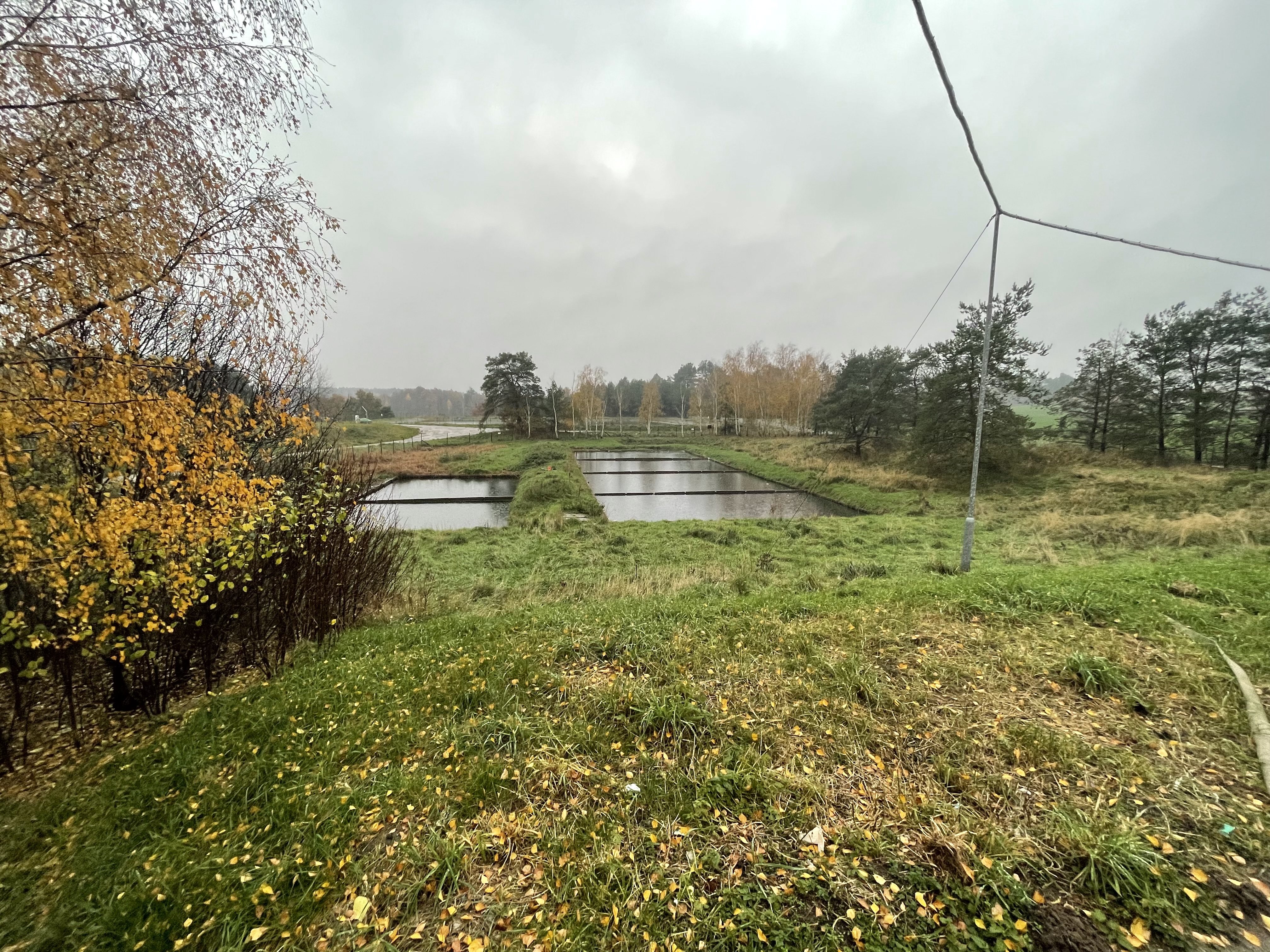 Fot: Wojciech Jodźko-KrzakRysunek 6	Aktualne zagospodarowanie terenu 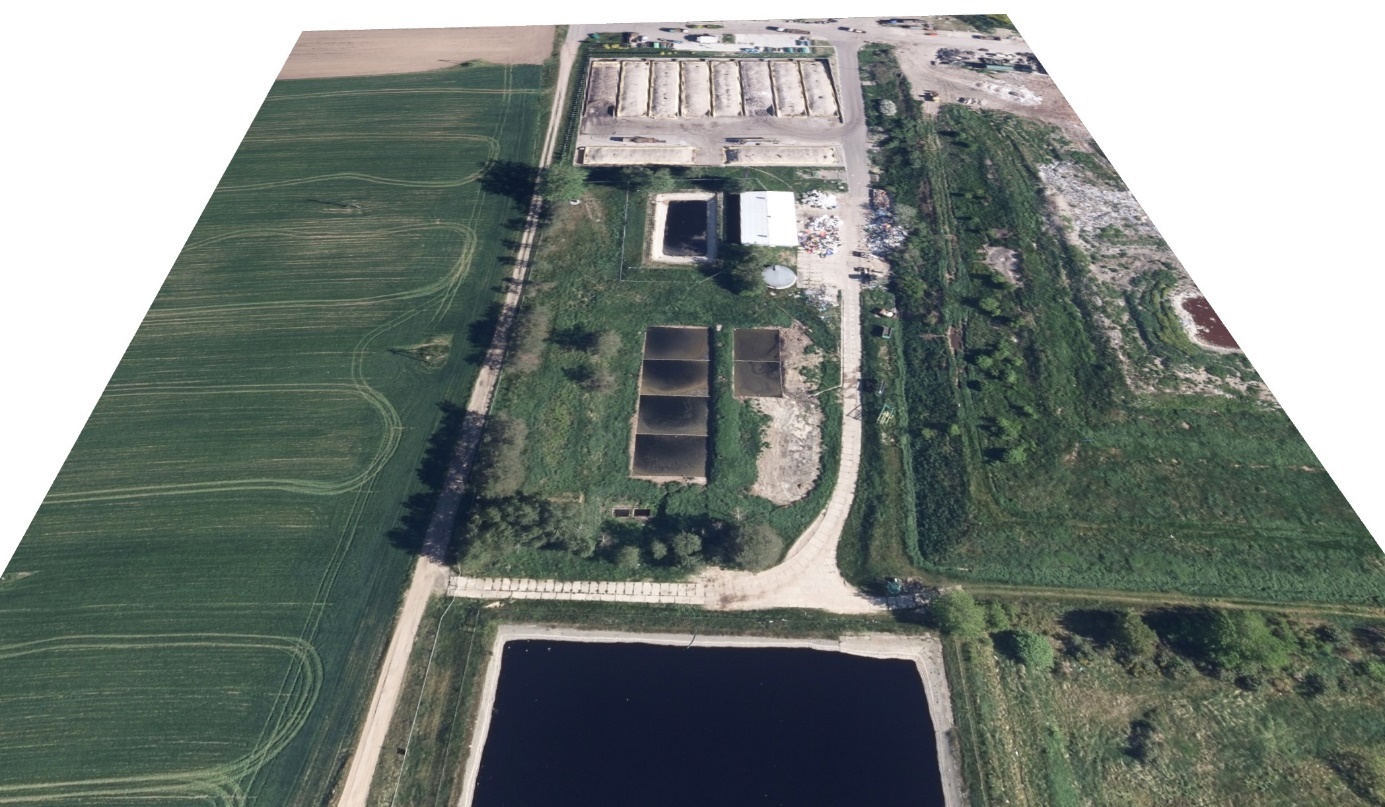 Źródło: google earthPosiadane przez Zamawiającego decyzje administracyjne związane z realizacją planowanej inwestycji i postępowania prowadzące do uzyskania decyzjiDla zakresu związanego z przedmiotowym Zadaniem nr 7 „Modernizacja i rozbudowa kompostowni odpadów w Regionalnym Zakładzie Odzysku Odpadów w Sianowie” opracowany został Raport o Oddziaływaniu na Środowisko i złożony został wniosek o wydanie decyzji o środowiskowych uwarunkowaniach. Uzyskanie decyzji o środowiskowych uwarunkowaniach jest po stronie PGK. Raport o Oddziaływaniu na Środowisko stanowi załącznik nr 4 do niniejszego PFU.Dla zakresu związanego z funkcjonowaniem Regionalnego Zakładu Odzysku Odpadów w Sianowie, zarządzający tym Zakładem – Przedsiębiorstwo Gospodarki Komunalnej Sp. z o.o. w Koszalinie posiada decyzję udzielającą pozwolenia zintegrowanego wydaną przez Marszałka Województwa Zachodniopomorskiego, znak: WOŚ-II.7222.40.2021.KB, z dnia 31 grudnia 2021 r., która stanowi załącznik nr 5 do PFU.Ogólne właściwości funkcjonalno-użytkoweZamawiający wymaga zaprojektowania i wykonania modernizacji i rozbudowy istniejącej instalacji technologicznej do kompostowania odpadów, będącej kompostownią odpadów ulegających biodegradacji z funkcją stabilizacji tlenowej frakcji podsitowej wydzielonej ze zmieszanych odpadów komunalnych.Rozbudowa i modernizacja instalacji kompostowania ma przede wszystkim za zadanie poprawić warunki prowadzenia procesu w obecnie eksploatowanym RZOO Sianów, co wpłynie na ograniczenie oddziaływania prowadzonego procesu na środowisko jak również ma podnieść wydajność instalacji, co umożliwi skuteczne i efektywne przetwarzanie odpadów oraz ich odzysk w procesie R3. Ponadto zaprojektowana i wykonana przez Wykonawcę instalacja musi również zapewnić możliwość prowadzenia procesów stabilizacji tlenowej (w części intensywnej procesu stabilizacji) odpadów frakcji podsitowej o uziarnieniu poniżej 80 mm, wydzielanych w części mechanicznej instalacji mechaniczno-biologicznego przetwarzania zmieszanych odpadów komunalnych w RZOO Sianów, w procesie D8.Zaproponowane przez Wykonawcę rozwiązania muszą być rozwiązaniami sprawdzonymi eksploatacyjnie i odpowiadać najlepszym dostępnym technologiom zgodnym z aktualnie obowiązującymi konkluzjami BAT, a dostarczane elementy wyposażenia mają być nowe, wykonane w standardzie zgodnym ze współczesnym stanem techniki i przystosowane w warunkach pracy odpowiadających warunkom prowadzenia procesu stabilizacji i kompostowania takich jak zmienna temperatura, wysoka wilgotność oraz środowisko korozyjne.Wykaz obiektów budowlanych i instalacji przewidzianych do realizacji przedstawiono w tabeli nr 3.Tabela 3	Obiekty istniejące i planowane do realizacjiŹródło: opracowanie własneSzczegółowe właściwości funkcjonalno-użytkowePrzedstawienie właściwości funkcjonalno-użytkowychBudowa kompostowni bioodpadów oraz innych odpadów ulegających biodegradacji Zamawiający wymaga, aby Wykonawca zrealizował prace polegające na budowie nowej instalacji przeznaczonej do odzysku w procesie R3 bioodpadów oraz innych odpadów ulegających biodegradacji oraz do unieszkodliwiania w procesie D8 frakcji podsitowej wydzielonej z odpadów zmieszanych w części mechanicznej instalacji do mechaniczno-biologicznego przetwarzania zmieszanych odpadów komunalnych. Przewidywane rodzaje i ilości odpadów, które będą kierowane do instalacji, przedstawiono w tabeli nr 1. Podstawowe dane technologiczne:wydajność roczna:					31 300 Mgczas prowadzenia procesu w bioreaktorach: 		nie więcej niż 4 tygodnie,czas prowadzenia procesu na placu dojrzewania: 	nie więcej niż 10 tygodni,przyjęta średnia gęstość wsadu: 			0,6 Mg/m3,zakładany czas pracy instalacji:				365 dni/rok.Poniżej przedstawiono szczegółowe wymagania dotyczące poszczególnych elementów instalacji.Konstrukcja zamkniętych bioreaktorówPodstawową konstrukcję zamkniętych bioreaktorów kompostowni należy wykonać w postaci tuneli w konstrukcji żelbetowej. Beton zastosowany do ich budowy ma cechować się odpornością na niekorzystne warunki eksploatacji wynikające ze specyfiki prowadzonego w nich procesu. Wymaga się, aby podstawowa konstrukcja bioreaktorów (komór stabilizacji tlenowej/kompostowania) była wykonana jako żelbetowe boksy z betonu cementowego min. C30/37, stopień wodoszczelności co najmniej W8, mrozoodporność co najmniej F150, klasa ekspozycji XA2 oraz XD2.Konstrukcja reaktorów ma być odporna na korozję chemiczną, mechaniczne ścieranie zarówno przez kontakt z kompostowanym materiałem, jak i łyżką ładowarki, przesiąkanie oraz uderzenia ciężkim sprzętem (ładowarką kołową poruszającą się z prędkością ≤5 km/h). Ściany i posadzki mają posiadać szczelne dylatacje oraz być zbrojone stalą zbrojeniową min. A-IIIN (BSt500) i A-0 (St0S) i wytrzymać ciężar konstrukcji dachów systemowych stanowiących zamknięcie bioreaktorów lub stropu w przypadku konstrukcji bioreaktorów w pełni żelbetowej, napór materiału oraz uderzenia ciężkim sprzętem. Ściany wewnątrz reaktora, do wysokości pracy ładowarki, nie mogą mieć żadnych występów lub mocowanych powierzchniowo instalacji mogących być potencjalnie uszkodzonymi podczas eksploatacji, w tym podczas załadunku i wyładunku materiału.Posadzka bioreaktorów ma być betonowa o wytrzymałości na podwyższoną temperaturę podczas prowadzenia procesu, kwasowość i nacisk kół ładowarki. Posadzka wewnątrz bioreaktora musi mieć spadek w kierunku bramy, o wartości umożliwiającej grawitacyjny odbiór odcieków. W posadzce należy umieścić  wzdłużnie przewody napowietrzające zakończone pipetami. Grubość posadzki ma wynikać z zastosowanych rozwiązań technologicznych i konstrukcyjnych oraz być poparta obliczeniami konstrukcyjnymi obiektu. Liczba bioreaktorów ma wynikać z obliczeń technologicznych dokonanych przez Wykonawcę. Zamawiający wymaga zastosowania nie mniej niż 3 i nie więcej niż 5 bioreaktorów. Plac musi mieć spadek w kierunku umożliwiającym grawitacyjny odbiór odcieków. Plac przed bioreaktoramiZamawiający wymaga zaprojektowania i wykonania placu przed bioreaktorami o konstrukcji żelbetowej, z betonu odpornego na korozję chemiczną, mechaniczne ścieranie zarówno przez kontakt z kompostowanym materiałem, jak i łyżką ładowarki. Nośność placu winna odpowiadać co najmniej kategorii ruchu KR3 i zapewnić możliwość przenoszenia obciążeń pojazdów o nacisku osi 115kN i kół ładowarki kołowej.Konstrukcja wiaty przed bioreaktoramiZamawiający wymaga zaprojektowania i wykonania wiaty przez bioreaktorami stanowiącej zadaszenie części placu przez kompostownią. Wiatę należy zaprojektować i wykonać w konstrukcji stalowej, z pokryciem dachu blachą trapezową lub w przypadku zastosowania lekkiego pokrycia dachu bioreaktorów kompostowni – Zamawiający dopuszcza pokrycie tożsame z pokryciem dachów bioreaktorów.Dachy / przykrycia technologiczneDachy bioreaktorów muszą stanowić nieprzepuszczalną barierę dla powietrza procesowego i wilgoci oraz wody. Konstrukcja dachu musi odprowadzić wody deszczowe i umożliwić usunięcia zalegającego śniegu poza obręb zamkniętego reaktora. Dopuszcza się wykonanie zamkniętych bioreaktorów w konstrukcji żelbetowej. W tym przypadku wymaga się wykonania stałego dachu żelbetowego (z betonu zbrojonego stalą o parametrach analogicznych jak dla ścian reaktora) lub elementów prefabrykowanych.Nie dopuszcza się zastosowania konstrukcji dachu lekkiego z membran przepuszczalnych bądź półprzepuszczalnych dla wykonania pokrycia dachowego. Konstrukcja dachu musi być odporna na oddziaływanie substancji występujących w bioreaktorach w  stężeniu wynikającym z prowadzonych w tunelach bioreaktorów procesów technologicznych. W przypadku konstrukcji stalowej należy zastosować stal nierdzewną lub ocynkowaną ogniowo. BramyBramy mają być montowane w taki sposób, aby elementy ich napędów i konstrukcji nie miały styczności z agresywnym środowiskiem wewnątrz reaktora. Po otwarciu bramy w obrębie pracy ładowarki przed i świetle wjazdu do bioreaktora na wysokości otworu bramy nie może być żadnych elementów konstrukcyjnych i funkcjonalnych bramy, które mogłyby ulec mechanicznemu uszkodzeniu uniemożliwiającemu szczelne zamknięcie reaktora. Przewiduje się zastosowanie bram jednoczęściowych (skrzydło unoszone hydraulicznie do góry), otwieranych do góry, z zestawem hydrauliki siłowej o konstrukcji stalowej z poszyciem PCV (gramatura min. 850 g/m2) – klasa zabezpieczenia antykorozyjnego nie niższa niż C3. Należy umożliwić możliwość otwierania bram również podczas braku zasilania. Bramy muszą być wyposażone w otwory technologiczne regulujące ciśnienie w tunelu i umożliwiające utrzymanie wewnątrz podciśnienia umożliwiające zaciąganie do tunelu powietrza z wnętrza zadaszonej galerii przed bioreaktorami. Dzięki takiemu rozwiązaniu do procesu możliwe będzie zasysanie powietrza pobieranego sprzed bioreaktorów.Wykończenie zewnętrzne obiektuŚciany zewnętrzne obiektu – żelbetowe zabezpieczone przed namakaniem. Ściany, rynny PCV i rury spustowe PCV w kolorach RAL uzgodnionych z Zamawiającym.System napowietrzania i kontroli procesuNależy zamontować wentylatory niezbędne do zapewnienia odpowiedniego napowietrzenia kompostowanego materiału w bioreaktorach ciepłym powietrzem. Nawiew powietrza do poszczególnych boksów realizowany będzie poprzez wentylatory nawiewne – po 1 szt. na bioreaktor. Powietrze wdmuchiwane do bioreaktora ma być podgrzane ciepłem procesowym w celu szybszej aktywacji i prowadzenia procesu kompostowania.Należy zamontować wentylator wyciągowy odbierający zużyte powietrze z bioreaktorów i kierujący je dalej na instalację oczyszczającą powietrze procesowe (płuczka wodna, biofiltr wraz z instalacją nawadniającą). Powietrze dostarczane będzie do bioreaktorów za pomocą przewodów wykonanych z tworzywa sztucznego. Średnice rurociągów oraz grubości ich ścianek należy dobrać na etapie projektu budowlanego. Wyciąg powietrza poprocesowego wymuszany jest przez min. jeden wentylator wywiewny dla wszystkich bioreaktorów. Powietrze zasysane jest przez czerpnie powietrza zlokalizowane w górnej części tylnej ściany każdego boksu, następnie przez kolektor zbiorczy tłoczone do instalacji oczyszczającej powietrze poprocesowe. Dobór wentylatorów musi zostać poprzedzony analizą materiału, jaki będzie poddawany procesowi. Ustalenia odpowiedniej ilości wtłaczanego/wyciąganego powietrza do/z bioreaktora oraz ustalenie ciśnień wtłaczanego powietrza w taki sposób, aby wentylatory mogły wtłaczać powietrze przez całą strukturę usypanego materiału, uwzględniając straty ciśnienia.Odprowadzenie powietrza zanieczyszczonego musi pozwalać na utrzymanie bioreaktorów w podciśnieniu, niezależnie od tego, czy wentylator napowietrzający tunel jest włączony czy nie, co zapewni możliwość ich wentylacji np. podczas rozładunku. Napowietrzanie będzie prowadzone pozytywnie (z dołu ku górze) przez kanały napowietrzające umieszczonych w płycie napowietrzającej (posadzce bioreaktora). Kanały napowietrzające będą również  służyły do odbioru odcieków z procesu kompostowania. Kanały napowietrzające należy wykonać w sposób zapobiegający ich zatykaniu i zapewniający równomierne napowietrzanie materiału w bioreaktorach bez powstawania tzw. martwych stref gdzie proces będzie przebiegał w warunkach beztlenowych prowadząc do powstawania odorów.Różnica ciśnienia (przepływu powietrza) między przodem a tyłem bioreaktora nie powinna przekraczać 5%, niezależnie od stopnia napełnienia tunelu (długości i wysokości). System napowietrzania musi zapewnić min. 7 wymian powietrza w ciągu godziny. System taki ma umożliwiać prowadzenie procesu technologicznego oraz wykorzystania części tunelu kompostowego, w przypadku braku odpadów dla całkowitego zapełnienia tunelu. System ma umożliwiać prowadzenie procesu przy różnych wysokościach wsadu w reaktorze (tunelu) i strukturze odpadów (porowatości).Każdy tunel kompostowy (bioreaktor) musi być wyposażony w dedykowany wentylator nawiewny, włączanie się wentylatora musi być regulowane za pomocą parametrów procesu (przynajmniej zawartość tlenu i temperatury w stabilizowanych/kompostowanych odpadach), osobno dla każdego tunelu kompostowego, system sterowania musi być wyposażony w usługę asystenta online oraz możliwość sterowania procesem w trybie automatycznym lub manualnym.Każdy tunel kompostowy (bioreaktor) należy wyposażyć w sondy do pomiaru tlenu, wilgotności oraz temperatury, zgodnie z wymaganiami szczegółowymi przedstawionymi w rozdziale 2.3.2.Sondy mają być wyposażone w przewodowy system analogowy lub umożliwiać bezprzewodową transmisję danych. Instalacja wyciągowa ma pozwalać na utrzymanie wszystkich bioreaktorów w podciśnieniu, niezależnie od tego, czy wentylator nadmuchujący jest uruchomiony czy nie.Układ napowietrzania musi być przystosowany do zmian przepuszczalności wsadu (porowatości) w zależności od kompostowanych odpadów zgodnie z rodzajami podanymi w tabeli nr 1 przy zachowaniu wydajności procesu.Układ napowietrzania musi umożliwiać utrzymanie wymaganej temperatury higienizacji w co najmniej 95% objętości wsadu, przy jednoczesnym zapewnieniu warunków weterynaryjnych wymaganych przez system HACCP lub równoważny.Oczyszczanie powietrza procesowegoInstalacja oczyszczania powietrza poprocesowego obejmuje instalacje do ujmowania powietrza z bioreaktorów, system oczyszczania powietrza procesowego tj.: płuczkę wodną (z korektą pH, o ile wymaga tego technologia), wentylator, urządzenia techniczne oraz biofiltr. Wymaga się dostawy, montażu i uruchomienia instalacji oczyszczania powietrza procesowego, które zapewnią maksymalną korektę powietrza poprocesowego (redukcja zanieczyszczeń wynosząca min. 90%), aby mogło ono być uwalniane do powietrza atmosferycznego z zachowaniem obowiązujących przepisów prawnych.Instalacja ma być tak zaprojektowana, aby ograniczyć możliwość przegrzania oraz wysuszenia biofiltra, co będzie prowadzić do zmniejszenia jego żywotności i skuteczności działania.Konstrukcja biofiltra musi umożliwiać zamontowanie króćca pomiarowego zapewniającego pomiar rzeczywisty emisji z całego biofiltra, zgodnie z wymaganiami konkluzji BAT lub inny sposób pomiaru uzgodniony przez Wykonawcę na etapie uzyskiwania w imieniu Zamawiającego zmiany obecnie posiadanego pozwolenia zintegrowanego. Montaż instalacji odprowadzającej oczyszczone powietrze z biofiltra wraz z króćcem pomiarowym należy do obowiązków Wykonawcy.Oczyszczanie powietrza zanieczyszczonego ma być dokonywane przez biofiltrację wraz niezależną płuczką wodną.Płuczka posadowiona na poziomie terenu na wydzielonym fundamencie betonowym. Wsad płuczki musi być dostępny do okresowego mycia/płukania oraz wymiany zużytych kształtek, płuczka musi być tak ustawiona względem innych obiektów, aby był do niej łatwy dostęp z uwagi na wymaganą eksploatację i konserwację. Wydajność płuczki i całego układu oczyszczania powietrza poprocesowego muszą być dostosowane do ilości oczyszczanego powietrza.Dobór typu biofiltra należy do Wykonawcy, Zamawiający dopuszcza zarówno poziomy jak i pionowy typ biofiltra.Wskaźniki powierzchniowo-kubaturoweZestawienie wymaganych wskaźników powierzchniowo-kubaturowych przedstawiono w poniższej tabeli.Tabela 4	Wskaźniki powierzchniowo-kubaturowe planowanej kompostowni i obiektów związanychWymagania Zamawiającego w stosunku do przedmiotu zamówieniaWymagania ogólneZamawiający wymaga wykonania modernizacji i rozbudowy instalacji kompostowania odpadów w taki sposób, aby instalacja spełniała wymagania najlepszych dostępnych technik (BAT) w odniesieniu do przetwarzania odpadów, zgodnie z Decyzją wykonawczą Komisji (UE) 2018/1147 z dnia 10 sierpnia 2018 r. ustanawiającą konkluzje dotyczące najlepszych dostępnych technik (BAT) w odniesieniu do przetwarzania odpadów zgodnie z dyrektywą Parlamentu Europejskiego i Rady 2010/75/UE.Zamawiający wymaga, aby realizacja przedmiotu zamówienia spełniła wymagania Zamawiającego dotyczące gwarantowanych parametrów technologicznych, przedstawionych w rozdziale 3.7.2.Wymagania w odniesieniu do przygotowania robót, w tym wykonania przygotowawczych robót budowlanychUstalenia zawarte w niniejszym PFU dotyczą projektowania i wykonania robót związanych z przygotowaniem terenu pod budowę i obejmują roboty ziemne tymczasowe i stałe (np. wykopy, zasypy, nasypy, umocnienia, odwodnienia), rozbiórkę istniejących nawierzchni utwardzonych wraz z pracami towarzyszącymi, oraz inne związane z realizacją niniejszego Zadania nr 7.Zamawiający zwraca uwagę, że na terenie przewidzianym pod budowę kompostowni zlokalizowane są obecnie zbiorniki istniejącej podczyszczalni ścieków, które w ramach niniejszego Zadania należy zlikwidować.Wykonawca zobowiązany jest wykonać:tymczasowe ogrodzenia terenu budowy lub jej wydzielonych funkcjonalnie części,tablicę informacyjną budowy (oznakowane zgodnie z wymaganiami ustawy Prawo budowlane),tablicę informacyjną o wymiarze 180x120 cm o źródłach finansowania,tymczasowe drogi manewrowe i montażowe,oraz inne niezbędne dla potrzeb budowy elementy i instalacje.Zasadnicze prace należy wykonać sprzętem mechanicznym o odpowiedniej wydajności. Wykop w pobliżu istniejącego uzbrojenia podziemnego należy wykonać bezwzględnie ręcznie z zachowaniem szczególnej ostrożności. Drogi transportu urobku ziemnego należy utrzymywać w należytym porządku i sprawności. Grunty przewidziane do wbudowania w nasypy podlegają ocenie przydatności. Przedsięwzięcie będzie realizowane w czynnym RZOO Sianów, co Wykonawca uwzględni w planowaniu robót budowalnych. Wykonane roboty ziemne i obiekty budowlane oraz instalacje należy zabezpieczyć przed destrukcyjnym działaniem wody.Wymagania szczegółowe w odniesieniu do architektury, konstrukcji i wykończeniaBioreaktory wraz z bramamiBioreaktory/boksy stabilizacji tlenowej to obiekty jednokondygnacyjne o kształcie prostokąta, w konstrukcji żelbetowej (beton odporny na oddziaływanie odpadów komunalnych, klasa betonu min. C30/37, stopień wodoszczelności co najmniej W8, mrozoodporność co najmniej F150, klasa ekspozycji XD2). Grubość ścian min. 30 cm. Posadzka każdego boksu wykonana z betonu min. C30/37, stopień wodoszczelności W8, mrozoodporność co najmniej F150, klasa ekspozycji XA2 oraz XD2), posadzka wyposażona będzie w kanały napowietrzająco-odwadniające ze spadkiem min. 3% w kierunku bram.Odprowadzenie wód deszczowych z dachu w przyległy teren zielony. Przewiduje się wykorzystanie ciepła procesowego do prowadzenia procesu napowietrzania.Każdy z bioreaktorów zamykany będzie od czoła bramą. Zamykanie i otwieranie każdej bramy prowadzone będzie za pośrednictwem siłowników (bez konieczności angażowania siły ludzkiej). Przewiduje się zastosowanie bram jednoczęściowych (skrzydło unoszone hydraulicznie do góry), otwieranych do góry, z zestawem hydrauliki siłowej o konstrukcji stalowej z poszyciem PCV (gramatura min. 850 g/m2) – klasa zabezpieczenia antykorozyjnego nie niższa niż C3. Bramy wyposażone będą w: siłownik hydrauliczny wyposażony w instalację ze sterowanym zaworem zwrotnym i przyłączami manometrycznymi (po 2 szt. na bramę),rozdzielacz elektrycznie sterowany do obsługi bramy wyposażony w zawór odcinający kulowy, dławiąco zwrotny i złącze pomiarowe,agregat hydrauliczny wraz z zabudową,elementy instalacji hydraulicznej (rurki / przewody),instalacji elektryczna / sterowanie. Należy umożliwić możliwość otwierania bram również podczas braku zasilania.Skrzydła drzwi mają posiadać również kratki wentylacyjne żaluzjowe o wymiarach umożliwiających wyrównanie ciśnienia w bioreaktorze, wyposażone w zewnętrzne maskownice, całość wykonana ze stali ocynkowanej i malowanej. Zakres otwarcia bram musi zapewniać 100% światła przejazdu, minimalizując ryzyko uszkodzenia bram podczas załadunku/rozładunku bioreaktorów. System napowietrzania bioreaktorów Należy zamontować wentylatory niezbędne do zapewnienia odpowiedniego napowietrzenia kompostowanego materiału w bioreaktorach, ciepłym powietrzem. Nawiew powietrza do poszczególnych boksów realizowany jest poprzez wentylatory nawiewne – po 1 szt. na bioreaktor. Powietrze wdmuchiwane do bioreaktora ma być podgrzane ciepłem procesowym w celu szybszej aktywacji i prowadzenia procesu kompostowania.Należy zamontować wentylator wyciągowy odbierający zużyte powietrze z bioreaktorów i kierujący je dalej na instalację oczyszczającą powietrze procesowe (płuczka wodna, biofiltr wraz z instalacją nawadniającą). Powietrze dostarczane będzie do bioreaktorów za pomocą przewodów wykonanych z tworzywa sztucznego. Średnice rurociągów oraz grubości ich ścianek należy dobrać na etapie projektu budowlanego. Wyciąg powietrza poprocesowego wymuszany będzie przez min. jeden wentylator wywiewny dla wszystkich bioreaktorów. Powietrze zasysane będzie przez czerpnie powietrza zlokalizowane w górnej części tylnej ściany każdego boksu, następnie przez kolektor zbiorczy tłoczone do instalacji oczyszczającej powietrze poprocesowe. Dobór wentylatorów musi zostać poprzedzony analizą materiału jaki będzie poddawany procesowi. Ustalenia odpowiedniej ilości wtłaczanego i wyciąganego powietrza do/z bioreaktora oraz ustalenie ciśnień wtłaczanego powietrza w taki sposób, aby wentylatory mogły wtłaczać powietrze przez całą strukturę usypanego materiału, uwzględniając straty ciśnienia.Wyposażenie każdego zespołu wentylatora składać się ma z następujących elementów: wentylator, falownik, wibroizolator z podstawą stalową,spust kondensatu, łącznik elastyczny wlot/wylot. Proces kompostowania prowadzony jest automatycznie (z możliwością korekty parametrów prowadzenia procesu w trybie ręcznym). Praca wentylatorów uzależniona jest od informacji, jakie będą dostarczane przez zastosowane mierniki: tlenu – pomiar stężenia tlenu w materiale znajdującym się w bioreaktorach należy wykonać w oparciu o sensor UV. Punkt pomiaru należy umieścić w szafie sterownika, do którego powietrze z pryzmy będzie doprowadzone rurką poliamidową,temperatury - min. dwie bezprzewodowe sondy temperatury na jeden bioreaktor, przy czym sondy temperatury należy zastosować jako dwupunktowe z funkcją zdalnego przekazywania sygnałów oraz wbudowaną opcją pomiaru wilgotności materiału,wilgotności – sonda ciągłego pomiaru wilgotności. Płuczka wodna i biofiltr Zastosowanie płuczki wodnej jako jednego z dwóch etapów oczyszczania powietrza poprocesowego ma na celu poprawę efektywności usuwania odorantów oraz wpływa korzystnie na pracę biofiltra (drugi etap oczyszczania powietrza) poprzez:obniżenie temperatury powietrza,utrzymanie wysokiej wilgotności powietrza,usuwanie bioaerozoli, cząstek o wymiarach do 10µm,usuwanie rozpuszczalnych w wodzie odorantów w procesie absorpcji do fazy ciekłej.Płuczkę należy wykonać w konstrukcji żelbetowej lub kontenerowej lub w postaci wieży z otworem technologicznym/rewizyjnym umożliwiającym okresowe czyszczenie i wymianę złoża. Ciecz obiegowa gromadzona będzie w dolnej części płuczki lub w osobnym zbiorniku przy płuczce. Pompa recyrkulacyjna będzie zawracała ciecz. Biofiltr wraz z płuczką ma stanowić element zintegrowany.Po przejściu przez płuczkę powietrze, kierowane będzie na biofiltr. Ze względu na ograniczoną powierzchnię inwestycyjną preferowany jest obiekt w postaci pionowego cylindrycznego zbiornika wypełnionego chłonnym materiałem filtracyjnym. Dopuszcza się zastosowanie szczelnej wanny żelbetowej z zadaszeniem. Płyta żelbetowa posadzki o grubości co najmniej 20 cm z betonu szczelnego klasy co najmniej C30/37 będzie wykonana ze spadkiem. Powietrze procesowe po oczyszczeniu na złożu będzie uchodziło do atmosfery.Skropliny, które mogą się wytworzyć w rurociągach doprowadzających powietrze do biofiltra oraz wody odciekowe powstające na samym złożu biologicznym będą spływały zgodnie ze spadkiem do ujęcia wód poprocesowych. Wody odciekowe należy odprowadzić do zasyfonowanej studzienki rurociągami bezpośrednio do głównego kolektora, odprowadzającego odcieki z bioreaktorów. Z uwagi na agresywność środowiska (XA2) wszystkie elementy żelbetowe biofiltra należy wykonać z betonu klasy min. C30/37.Plac dojrzewania Po procesie intensywnego kompostowania lub intensywnej stabilizacji trwającym do 4 tygodni, materiał z bioreaktorów zostanie przetransportowany na istniejący plac dojrzewania znajdujący się na terenie RZOO (nie stanowiący przedmiotu niniejszego Zadania nr 7). Wykonanie placu dojrzewania nie stanowi przedmiotu Zadania nr 7.Plac przed kompostownią Plac będzie zlokalizowany przed bioreaktorami. Plac należy wykonać z odpowiednim spadkiem pozwalającym na odprowadzenie wód odciekowych poprzez wpusty i studzienki kanalizacyjne do zbiornika ścieków technologicznych. Na placu należy wydzielić następujące strefy:strefa magazynowania materiału drobnego (bioodpady np. trawa, liście). Jest to miejsce, gdzie magazynowany będzie materiał w postaci traw, liści, drobnych bioodpadów.strefa magazynowania materiału strukturalnego.Za dobór wielkości poszczególnych stref odpowiada Wykonawca.Strefy te znajdować się mają pod zadaszeniem w postaci wiaty.Droga dojazdowa Drogę należy wykonać o podobnej konstrukcji jak plac przed kompostownią. Droga ma stanowić połączenie pomiędzy placem przed kompostownią a istniejącą drogą wewnętrzną na terenie RZOO Sianów. Drogę należy dostosować do ruchu ciężarowego, o nacisku osi 115kN, kategoria ruchu KR3. Drogę obramować krawężnikami drogowymi. Odwodnienie do kanalizacji technologicznej. W zakresie drogi dojazdowej / placu przewiduje się połączenie placu przez bioreaktorami planowanego do wykonania przez Wykonawcę z istniejącą drogą dojazdową – wewnętrzną na terenie RZOO w Sianowie. Wymagania szczegółowe w odniesieniu do instalacji Ustalenia zawarte w niniejszych wymaganiach dotyczą wykonania i odbioru robót polegających na przebudowie lub przyłączeniu, w odniesieniu do: sieci wodociągowej, sieci kanalizacji deszczowej, sieci kanalizacji odciekowej (technologicznej),sieci elektrycznej, w tym: linii kablowych NN, linii kablowych sterowniczych i sygnałowych, oświetlenia zewnętrznego terenu, instalacja monitoringu wizyjnego CCTV oraz dotyczą wykonania i odbioru: instalacji wodociągowej,  instalacji kanalizacyjnych, instalacji elektrycznej, instalacji wentylacji,instalacji niskoprądowych. Wykonawca zaprojektuje i wykona wszystkie wymagane przyłącza bądź modernizacje dla planowanej inwestycji zgodnie z uzyskanymi warunkami technicznymi dostawców mediów.  W przypadku kolizji planowanej inwestycji z istniejącym uzbrojeniem, Wykonawca zaprojektuje i wykona uzbrojenie, dostosowując je do nowej zabudowy. Przebudowę istniejącego uzbrojenia należy wykonać w oparciu o obowiązujące przepisy oraz warunki właścicieli poszczególnych sieci. Wykonawca uzyska wszelkie warunki, pozwolenia, opinie jak i uzgodnienia w celu właściwego wykonania zakresu umowy. Wszelkie prace dot. sieci  i przyłączy nie będą podlegać dodatkowej wycenie. Na etapie opracowywania projektu budowlanego na bazie przyjętej technologii, kubatur i rozwiązań technicznych, Wykonawca uzyska wszelkie niezbędne warunki techniczne, opinie, decyzje, uzgodnienia, itp.,  wymagane odpowiednimi przepisami. Opis Wymagań Zamawiającego w stosunku do przyjętych rozwiązań technicznych Sieć i przyłącze wodociągowe Na terenie planowanej inwestycji znajduje się sieć wodociągowa, do której należy wykonać przyłączenie. Przewiduje się wykonanie sieci i przyłącza z rur z PE. Na przyłączu zastosować armaturę odcinającą.Sieć kanalizacji technologicznej Ścieki technologiczne z placów magazynowych, placów manewrowych, bioreaktorów, płuczki i biofiltra należy odprowadzić do zbiornika ścieków technologicznych.Przewiduje się wykonanie sieci z rur i kształtek z PCV. Na sieci należy zastosować niezbędną armaturę odcinającą i zapewniające prawidłowe funkcjonowanie instalacji (np. zasyfonowanie studzienek na wyjściu z bioreaktorów, przejścia szczelne pomiędzy bioreaktorem a studzienką, itp.). Sieć kanalizacji deszczowej Woda deszczowa z dachów obiektów będzie odprowadzana w tereny zielone. Przewiduje się odprowadzenie wody deszczowej z dachu budynku - za pomocą rynien i rur spustowych do studni chłonnych. Rury spustowe nad powierzchnią gruntu i poniżej powierzchni gruntu wykonać z rur i kształtek PCV. Sieć kanalizacji sanitarnej Przewiduje się wykonanie sieci z rur i kształtek z PCV. Na sieci należy zastosować niezbędną armaturę odcinającą i zapewniające prawidłowe funkcjonowanie instalacji.  Sieć elektryczna i teletechniczna Na etapie opracowywania projektu budowlanego Wykonawca wykona szczegółowy bilans energetyczny. Przyłączenie do sieci elektroenergetycznej należy wykonać zgodnie z uzyskanymi warunkami technicznymi. W zakresie zamówienia należy uwzględnić projekt i wykonanie przełączenia istniejącego złącza kablowo-licznikowego  Instalacja wentylacji  Wentylację obiektów (np. sterownia, pomieszczenie wentylatora wyciągowego) przewiduje się za pomocą instalacji wentylacji grawitacyjnej.   Instalacje elektryczne Obiekt należy wyposażyć w następujące instalacje: instalacja oświetleniowa wnętrza,oświetlenie zewnętrzne, instalacja gniazd wtykowych ogólnego przeznaczenia, instalacja odbiorników wyposażenia technologicznego, instalacja uziemiająca i połączeń wyrównawczych, instalacja odgromowa, ochrona przeciwporażeniowa i przeciwprzepięciowa.  System SCADA SCADA (z języka angielskiego Supervisory Control And Data Acquisition) oznacza system nadzorujący przebieg procesu technologicznego lub produkcyjnego. Jego główne funkcje obejmują zbieranie aktualnych danych (pomiarów), ich wizualizację, sterowanie procesem, alarmowanie oraz archiwizację danych i raportowanie. Wymaga się, żeby instalacja stabilizacji tlenowej oraz moduł oczyszczania powietrza poprocesowego była sterowana z następujących stanowisk operatorskich tj.: z panelu sterowniczego umieszczonego na szafie sterowniczej  zlokalizowanej  w pomieszczeniu sterowni,z komputera przenośnego z (laptopa) zainstalowanego w budynku administracyjno-socjalnym.Połączenie pomiędzy szafą sterowniczą a stanowiskiem sterowania w budynku administracyjno-socjalnym kablem światłowodowym. Zastosowany komputerowy system sterowania (SCADA) pozwoli na regulację intensywności przebiegu procesu napowietrzania i nawilżania wsadu oraz kontrolę temperatury i wilgotności procesu, a także określenie stężenia tlenu w taki sposób, aby zapewnić całkowitą higienizację materiału wsadowego w fazie intensywnej stabilizacji.  Instalacja do stabilizacji tlenowej w bioreaktorach ma zostać zaplanowana dla ciągłego ruchu w cyklu automatycznym bez bezpośredniego nadzoru. System automatyzacji ma być w związku z tym zaprojektowany na maksymalną dyspozycyjność i zminimalizowanie przerw w ruchu instalacji technologicznej. System SCADA ma również uwzględniać sterowanie instalacją zraszającą w bioreaktorach, w taki sposób aby w zależności od potrzeb technologicznych możliwe było nawadnianie pryzm w bioreaktorach.Opis wymagań Zamawiającego w stosunku do wykonania i odbioru robót budowlanychSieci i instalacje sanitarne Wykonawca zobowiązany jest dostarczyć materiały zgodnie z wymaganiami Zamawiającego. Sieci i instalacje Wykonawca ma wykonać z zachowaniem następujących wymagań: zachować najwyższą szczelność i trwałość instalacji i sieci, stosować wyroby posiadające aprobaty techniczne, wydane przez odpowiednie Instytuty Badawcze. Studnie rewizyjne należy wykonać jako betonowe, z kręgów betonowych z betonu klasy nie niższej niż C35/45. Studnie w drogach i placach mają przykryte płytą żelbetową z włazem typu ciężkiego posadowioną na pierścieniu odciążającym.Wykonawca ponosi odpowiedzialność za spełnienie wymagań ilościowych i jakościowych materiałów dostarczanych na teren robót oraz za ich właściwe magazynowanie i wbudowanie zgodnie z wytycznymi producentów.Kontroli jakości wykonanych robót należy dokonać poprzez porównanie wykonania robót z wymaganiami Zamawiającego i dokumentacją projektową.Badania jakości robót w czasie ich realizacji należy wykonywać zgodnie z wytycznymi oraz instrukcjami zawartymi w normach i aprobatach technicznych dla materiałów i systemów technologicznych. Sieci i instalacje elektryczne Materiałami stosowanymi przy wykonaniu robót będących przedmiotem niniejszych wymagań w zakresie materiałów związanych z wykonaniem robót elektroenergetycznych i teletechnicznych są: Kable elektroenergetyczne Kable elektroenergetyczne typu YKY lub YAKY oraz kable sterownicze YKSY, dostosowane do napięcia do 1 kV oraz kable światłowodowe. Dopuszcza się zastosowanie innych kabli, przy czym dobór taki ma uwzględniać warunki środowiskowe w jakich instalacje będą pracować. Przewody kabelkowe Przewody kabelkowe typu YDY na napięcie min. 750 V.Osprzęt rozdzielczy Wymaga się, aby całość osprzętu rozdzielczego na napięcie do 1 kV była przystosowana do montażu na szynie montażowej (tzw. euroszynie), posiadała certyfikat, znak bezpieczeństwa i znak dopuszczenia do obrotu handlowego w budownictwie. Do każdej rozdzielnicy należy dołączyć deklarację zgodności. Obudowy tablic rozdzielczych mają posiadać stopień szczelności min. IP54.Wymaga się, aby wszystkie zabudowane urządzenia były w sposób trwały opisany w języku polskim zgodnie ze schematem. Wszystkie kable muszą być opisane na obu końcach zgodnie z listą kabli.Oświetlenie terenu Oświetlenie zewnętrzne całego terenu inwestycji objętego Zadaniem nr 7 należy wykonać za pomocą opraw LED o stopniu szczelności dostosowanym do warunków pracy.Instalacja monitoringu wizyjnego CCTVNa terenie kompostowni należy wykonać monitoring CCTV zgodnie z Rozporządzeniem Ministra Środowiska z dnia 29 sierpnia 2019 r. w sprawie wizyjnego systemu kontroli miejsca magazynowania lub składowania odpadów. Należy wykonać instalację kompletnego systemu monitoringu w oparciu o min. 5 kamer. Zestaw musi umożliwiać podgląd obrazu za pośrednictwem przeglądarki internetowej. System monitoringu wizyjnego złączyć z istniejącym systemem monitoringu wizyjnego. Zachować parametry urządzeń takie same jak w istniejącym systemie monitoringu wizyjnego.Osprzęt, aparatura kontrolno-pomiarowa i automatyka (AKPiA) Całość osprzętu ma posiadać certyfikat na znak bezpieczeństwa względnie aprobatę techniczną i deklarację zgodności z tą aprobatą. Umiejscowienie tych urządzeń ma umożliwiać łatwą obsługę serwisową, kalibrację, montaż i demontaż.  Minimalne wymagania dla automatyki: sterownik PLC + Panel operatorski typu HMI (z języka angielskiego Human Machine Interface), 10" kolorowy + moduły I/O,oprogramowanie wizualizacji SCADA 300 pkt. I/O (Wykonawca przekaże Zamawiającemu wszelkie kody źródłowe, programowe klucze zabezpieczające itp. Oprogramowanie będzie wyposażone w łącze internetowe służące do zdalnej diagnostyki systemu),pomiar temperatury oraz pomiar stężenia tlenu – min. dwie bezprzewodowe sondy temperatury na jeden bioreaktor, przy czym sondy temperatury należy zastosować jako dwupunktowe z funkcją zdalnego przekazywania sygnałów oraz wbudowaną opcją pomiaru wilgotności materiału; pomiar stężenia tlenu w materiale znajdującym się w bioreaktorach należy wykonać w oparciu o sensor UV. Punkt pomiaru należy umieścić w szafie sterownika, do którego powietrze z pryzmy będzie doprowadzone rurką poliamidową,sonda ciągłego pomiaru wilgotności,komputer PC, monitor LCD22" Full HD, dysk twardy min. 500 GB, pamięć RAM min. 8 GB, karta graficzna zintegrowana, system operacyjny, UPS,laptop o przekątnej ekranu mi. 15” i rozdzielczości Full HD, dysk twardy min. 500 GB, pamięć RAM min. 8 GB, karta graficzna zintegrowana, system operacyjny,  drukarka kolorowa, laserowa, format A4 i A3,aplikacja systemu wizualizacji SCADA. Dla ochrony przed przepięciami atmosferycznymi i łączeniowymi należy w rozdzielnicach oraz na wszystkich obwodach zasilających rozdzielnice technologiczne instalować ochronniki przepięciowe. Badania jakości robót, w czasie ich realizacji, należy wykonywać zgodnie z wytycznymi właściwych norm i aprobat technicznych, dla materiałów i systemów technologicznych. W czasie prowadzenia robót, jak również po ich ukończeniu, należy przeprowadzić próby i badania pomontażowe.Z przeprowadzonych prób i badań należy sporządzać stosowne protokoły z oceną i interpretacją wyników w stosunku do obowiązujących przepisów i norm. Roboty opisane w niniejszych wymaganiach Zamawiającego wymagają odbiorów ze strony Inspektora Nadzoru. Celem odbioru jest protokolarne dokonanie finalnej oceny rzeczywistego wykonania robót w odniesieniu do ich ilości, jakości i wartości. Gotowość do  odbioru zgłasza Wykonawca wpisem do dziennika budowy, przedkładając Inspektorowi Nadzoru do oceny i zatwierdzenia dokumentację powykonawczą budowy. Odbiór bez uwag jest potwierdzeniem wykonania robót zgodnie z dokumentacją projektową, niniejszymi wymaganiami. Proces odbioru ma obejmować w szczególności: sprawdzenie dokumentacji powykonawczej budowy, w zakresie kompletności i uzyskanych wyników badań oraz pomiarów kontrolnych, sprawdzenie robót pomiarowych pod względem zgodności z dokumentacją projektową, sprawdzenie wykonanych robót budowlanych.Roboty budowlaneWarunki w zakresie wykonania i odbioru robót budowlanych zgodnie z wydanymi przez Instytut Techniki Budowlanej opracowaniami:Warunki Techniczne Wykonania i Odbioru Robót Budowlanych, część A: Roboty ziemne i konstrukcyjne, zeszyt 1: Roboty ziemne, A1/2018,Warunki Techniczne Wykonania i Odbioru Robót Budowlanych, część A: Roboty ziemne i konstrukcyjne, zeszyt 5: Konstrukcje betonowe i żelbetowe, A5/2018,Warunki Techniczne Wykonania i Odbioru Robót Budowlanych, część A: Roboty ziemne i konstrukcyjne, zeszyt 6: Zbrojenie konstrukcji żelbetowych, A6/2021,Warunki Techniczne Wykonania i Odbioru Robót Budowlanych, część C: Zabezpieczenia i izolacje, zeszyt 5: Izolacje przeciwwilgociowe i wodochronne części podziemnych budynków, C5/2019.Wymagania w odniesieniu do ochrony przeciwpożarowejWszystkie zabezpieczenia przeciwpożarowe należy zaprojektować i wykonać zgodnie z wymaganiami Ustawy o ochronie przeciwpożarowej z dnia 24 sierpnia 1991 r. (tekst jednolity Dz.U. z 2021 r., poz. 869) oraz Rozporządzenia Ministra Spraw Wewnętrznych i Administracji z dnia 7 czerwca 2010 r. w sprawie ochrony przeciwpożarowej budynków, innych obiektów budowlanych i terenów (Dz.U. z 2010 r., nr 109, poz. 719), Należy zapewnić kompatybilność projektowanych i wykonywanych przez Wykonawcę zabezpieczeń przeciwpożarowych z systemem istniejącym, funkcjonującym w ramach eksploatowanej kompostowni odpadów funkcjonującej w ramach RZOO Sianów.Operat przeciwpożarowy dla RZOO Sianów stanowi załącznik nr 6 do niniejszego PFU.Warunki wykonania i odbioru robótWymagania ogólneWykonawca jest zobowiązany do wykonywania prac montażowych zgodnie z przepisami polskiego Prawa Budowlanego oraz polskich norm i norm branżowych (lub norm równoważnych) oraz Umową, jak też postanowieniami PFU dla Zadania nr 7.W sprawach technicznych należy kierować się „Warunkami technicznymi wykonania i odbioru robót budowlano – montażowych” opracowanymi przez Instytut Techniki Budowlanej w wersji aktualnej na dzień wykonywania robot.Wykonawca będzie przestrzegać praw patentowych. O wykorzystywaniu tych praw należy informować Inspektora Nadzoru, przedstawiając stosowną dokumentację.Wykonawca jest obowiązany stosować się do aktualnych polskich przepisów i Polskich Norm lub norm równoważnych. Listę norm polskich można znaleźć na stronie www.pkn.pl w polskiej i angielskiej wersji językowej.Wykonawca zobowiązany jest do prowadzenia pełnej dokumentacji prac zgodnie z obowiązującymi przepisami. Organizacja robótWykonawca wykona i uzgodni z Zamawiającym projekt technologii i organizacji robót oraz harmonogram robót budowlanych i prac montażowych nie później niż na 30 dni przed planowanym terminem  rozpoczęcia robót.Zabezpieczenie interesów osób trzecichWykonawca jest odpowiedzialny za przestrzeganie obowiązujących przepisów oraz musi zapewnić ochronę własności publicznej i prywatnej. Zamawiający wymaga, aby Wykonawca uwzględnił podczas prowadzenia robót także interesy osób trzecich funkcjonujących w obrębie Zakładu: jednostek przewozowych transportujących odpady do Zakładu, indywidualnych dostawców odpadów działających na terenie Zakładu.Ochrona środowiskaWykonawca będzie podejmował wszystkie niezbędne działania, aby stosować się do przepisów i normatywów z zakresu ochrony środowiska przy wykonywaniu robót budowlanych i prac montażowych. Będzie unikał szkodliwych działań, szczególnie w zakresie zanieczyszczeń powietrza, wód gruntowych, nadmiernego hałasu i innych szkodliwych dla środowiska i otoczenia czynników powodowanych działalnością przy wykonywaniu robót budowlanych.Zamawiający zobowiązuje Wykonawcę do wdrożenia postanowień raportu o oddziaływaniu na środowisko dla modernizacji i rozbudowy kompostowni odpadów w Regionalnym Zakładzie Odzysku Odpadów w SianowieWykonawca prac montażowych musi znać aktualne uregulowania prawne w zakresie ochrony środowiska, w szczególności w zakresie:ochrony powietrza,ochrony wód powierzchniowych i wód gruntowych,gospodarki odpadami,ochrony przed hałasem.Wykonawca jest zobowiązany podejmować wszelkie uzasadnione kroki dla ochrony i utrzymania stanu środowiska przy wykonywaniu robót budowalnych i prac montażowych (zapobiegać zanieczyszczeniom wód, powietrza i gleby, zagrożeniom pożarowym).W zakresie gospodarki odpadami powstającymi w związku z prowadzeniem robót Zamawiający informuje, iż:Wykonawca, z chwilą przejęcia placu budowy, staje się posiadaczem i wytwórcą odpadów, z którymi ma obowiązek postępować zgodnie z obowiązującymi przepisami: ustawą z dnia 14 grudnia 2012 r. o odpadach (Dz. U. z 2020 r., poz. 797 z późn. zm.) oraz przepisami wykonawczymi do tej ustawy.  Pozyskany z rozbiórki złom stalowy Wykonawca ma obowiązek wywieźć do posiadacza odpadów posiadającego odpowiednie pozwolenia lub zezwolenia na odzysk złomu, zgodnie z obowiązującymi przepisami. Dokumenty potwierdzające dostarczenie złomu, powinny zostać przekazane Zamawiającemu, który wystawi odbiorcy fakturę VAT.  Materiał z rozbiórki nadający się do ponownego wykorzystania, należy oczyścić, wywieźć 
i przekazać protokołem zdawczo-odbiorczym w miejsce na terenie RZOO Sianów wskazane przez Przedsiębiorstwo Gospodarki Komunalnej Sp. z o.o. w Koszalinie.  Gruz budowlany (wszystkie elementy betonowe i kamienne – odpad z procesu budowlanego), nadający się do przekruszenia i ponownego wykorzystania, Wykonawca wywiezie w miejsce wskazane przez Przedsiębiorstwo Gospodarki Komunalnej Sp. z o.o. w Koszalinie, w odległości do 5 km od placu budowy. Materiał winien być w miarę możliwości oczyszczony, bez zbędnych zanieczyszczeń i nadmiaru ziemi. Dostarczane materiały luźne powyżej 25 m3 mają być spryzmowane przez dostarczającego. W sprawach materiałów nietypowych należy wcześniej dokonać uzgodnienia z Przedsiębiorstwem Gospodarki Komunalnej Sp. z o.o. w Koszalinie.  Materiały z rozbiórki sieci wodociągowej i kanalizacji deszczowej, nadające się do ponownego wykorzystania (np. włazy kanałowe) należy przekazać Przedsiębiorstwu Gospodarki Komunalnej Sp. z o.o. w Koszalinie (po uprzednim uzgodnieniu).  Pozostałe odpady należy wywieźć do RZOO w Sianowie lub inne miejsce uzgodnione na piśmie z właścicielem terenu posiadającego zgodę właściwego organu na odzysk lub  składowanie odpadów. Gospodarkę odpadami prowadzić należy zgodnie z ustawą z dnia 14 grudnia 2012 r.  o odpadach (Dz. U. z 2021 r., poz. 779 z późn. zm.). Dokumenty stwierdzające gospodarowanie odpadami są wymaganymi dokumentami odbiorowymi. Z materiału pozyskanego z rozbiórki Wykonawca zobowiązany jest rozliczyć się z Zamawiającym.Bezpieczeństwo i higiena pracy na terenie budowyWykonawca jest zobowiązany do bezwzględnego przestrzegania przepisów BHP i p.poż. na terenie robót.Inspektor Nadzoru jest uprawniony i zobowiązany do kontroli sposobu przestrzegania przepisów BHP i p.poż. na terenie robót przez pracowników Wykonawcy a także pracowników podwykonawców.Wszyscy uczestnicy procesu inwestycyjnego mają być przeszkoleni w zakresie BHP i p.poż., stosownie do zakresu swoich obowiązków i odpowiedzialności.Pracownicy Wykonawcy i jego podwykonawcy muszą posiadać świadectwa o przeszkoleniu w wyżej wymienionym zakresie.Na stanowiskach pracy, na których jest to wymagane, pracownicy Wykonawcy muszą posiadać książeczki zdrowia z aktualnymi wynikami okresowych badań i potwierdzeniem dopuszczenia do określonych prac.Pracownicy Wykonawcy i jego podwykonawcy mają być zaopatrzeni w indywidualny sprzęt ochronny BHP, stosowny do wykonywanego zakresu prac.Wszystkie maszyny, sprzęt i urządzenia mają posiadać tabliczki znamionowe z podstawowymi informacjami, dotyczącymi BHP.Pierwsza pomocObowiązkiem Wykonawcy jest przygotowanie i utrzymanie w łatwo dostępnym miejscu na terenie robót odpowiedniego jakościowo i ilościowo wyposażenia pierwszej pomocy.Ochrona przeciwpożarowaWykonawca zapewni wyposażenie pomieszczenia zaplecza budowy w sprzęt ochrony przeciwpożarowej.Używanie sprzętu budowlanego i urządzeń podnoszących, zagrożeniaOperatorzy maszyn i sprzętu pracującego przy realizacji zamówienia muszą legitymować się odpowiednimi uprawnieniami oraz świadectwami kwalifikacyjnymi, uprawniającymi do pracy i obsługi.Pracownicy obsługujący maszyny i urządzenia, które nie wymagają specjalnych uprawnień mają przejść stanowiskowe szkolenie BHP.Wszystkie instrukcje stosowania i zalecenia producentów maszyn, urządzeń, sprzętu i materiałów stosowanych na budowie w okresie trwania Umowy, dotyczące BHP przy ich stosowaniu oraz użytkowaniu muszą być bezwzględnie przestrzegane.Wykonawca jest zobowiązany do zapewnienia bezpieczeństwa pracy wszystkim pracownikom podczas pracy maszyn i urządzeń, podczas używania narzędzi ręcznych zasilanych elektrycznie albo stosowania na budowie materiałów powodujących zagrożenie dla pracowników.Zabezpieczenie przed dostępem osób trzecichWykonawca jest zobowiązany do zabezpieczenia terenu robót w całym okresie ich trwania.Wykonawca dostarczy, zainstaluje i będzie utrzymywać tymczasowe urządzenia zabezpieczające, np.: ogrodzenia, poręcze, oświetlenie, sygnały i znaki ostrzegawcze, i inne jeżeli są wymagane.Eksploatacja i zakłócenia w pracy funkcjonującego zakładuRealizacja Zadania nr 7 będzie odbywała się w warunkach funkcjonującego Zakładu – RZOO Sianów, w skład którego wchodzą (poza modernizowaną w ramach niniejszego Zadania nr 7 kompostownią) także inne segmenty technologiczne.Wszystkie istniejące segmenty technologiczne, w szczególności:kompostownia odpadów zielonych,instalacja stabilizacji tlenowej,podczyszczalnia ścieków technologicznych,sortownia odpadów zbieranych selektywnie,sortownia odpadów zmieszanych w ramach instalacji mechaniczno-biologicznego przetwarzania zmieszanych odpadów komunalnych,składowisko odpadów, kwatera odpadów azbestowych,stanowisko do przetwarzania odpadów wielkogabarytowych.które będą pracować podczas trwania realizacji Zadania nr 7, muszą funkcjonować z normalną wydajnością eksploatacyjną.Charakter prac w ciągu całego czasu ich trwania może powodować, że pracownicy zatrudnieni w RZOO Sianów i Wykonawcy będą równocześnie wykonywali swoje obowiązki w tych samych miejscach i w godzinach funkcjonowania Zakładu. W związku z tym Wykonawca ma stale współpracować z RZOO Sianów kontaktując się z nim za pośrednictwem Inspektora Nadzoru bądź Kierownika Zakładu.Wyłączając okoliczności niezwiązane z niniejszym Zamówieniem i sytuacje, gdy istotne jest wykonanie określonego zadania wymaganego w związku z realizacją Umowy, Wykonawca zobowiązany jest prowadzić prace w sposób zapewniający funkcjonowanie Zakładu bez przerwy w całym okresie realizacji Zadania nr 7. Jeżeli w wyniku prowadzenia robót przez Wykonawcę nie można utrzymać w gotowości do pracy określonego urządzenia lub ciągu technologicznego urządzeń, Wykonawca musi tak zorganizować pracę, aby zminimalizować czas przestoju istniejących urządzeń oraz spełnić szczegółowe wymagania określone w niniejszym dokumencie.Wykonawca jest zobowiązany podjąć wszelkie konieczne środki ostrożności, mające na celu zabezpieczenie konstrukcji, dróg dojazdowych itp. przed uszkodzeniami związanymi z wykonywaniem przez niego prac. W razie uszkodzenia przez Wykonawcę dowolnej części istniejącego Zakładu, musi on bezzwłocznie naprawić powstałe uszkodzenia. Niedopełnienie tego obowiązku spowoduje wykonanie danej naprawy w całości przez Zamawiającego i obciążenie Wykonawcy kosztami związanymi z tą naprawą.Organizacja ruchu na terenie ZakładuZamawiający zwraca uwagę, że dojazd do rozbudowywanej kompostowni odpadów odbywać się będzie po drogach wewnętrznych zlokalizowanych na terenie Regionalnego Zakładu Odzysku Odpadów w Sianowie użytkowanego przez cały czas modernizacji kompostowni przez PGK. Wykonawca będzie uzgadniał z odpowiednim wyprzedzeniem, nie mniejszym niż 3 dni, planowane transporty mogące zakłócać pracę Zakładu. Szczegółowe warunki wykonania i odbioru robót budowlanych i prac montażowychRozpoczęcie robót budowlanych i prac montażowychPrzystąpienie do robót budowlanych i prac montażowych jest możliwe po zatwierdzeniu dokumentacji projektowej przez Zamawiającego i po uzyskaniu ostatecznej decyzji o pozwoleniu na budowę.Przekazanie terenu robót budowlanych i prac montażowychTeren robót położony jest w całości na terenie RZOO Sianów. Po zgłoszeniu przez Wykonawcę gotowości rozpoczęcia robót nastąpi protokolarne przekazanie terenu robót w terminie nieprzekraczającym 7 dni od daty otrzymania tego zgłoszenia przez Inspektora Nadzoru.Montaż instalacji technologicznychMontaż instalacji technologicznych może być rozpoczęty po zakończeniu budowy budynków i fundamentów, na których mają być posadowione.Zaleca się udział w odbiorze tych elementów przedstawiciela dostawcy urządzeń.Montaż może się odbyć wyłącznie zgodnie z dokumentacją projektową oraz wytycznymi montażu wytwórcy (-ów) instalacji i urządzeń.Po sprawdzeniu prawidłowości montażu, usunięciu wszelkich uszkodzeń powstałych w trakcie prac należy przeprowadzić próbę instalacji „na sucho”.Ruchome wyposażenie technologiczne i pomocniczePrzyjęcie wyposażenia ruchomego do Zakładu może się odbyć nie wcześniej niż wtedy, gdy istnieją warunki zabezpieczenia urządzeń przed kradzieżą lub zniszczeniem.Do momentu odbioru ruchomego wyposażenia technologicznego i wyposażenia pomocniczego, odpowiedzialność za to wyposażenie ponowi Wykonawca.Kontrola jakości robótWykonawca jest odpowiedzialny za wykonanie robót budowlanych i prac montażowych w całkowitej zgodności z warunkami wynikającymi z PFU dla Zadania nr 7. Wykonanie robót budowlanych i prac montażowych, zastosowane materiały, sprzęt i robocizna muszą być całkowicie zgodne z dokumentacją projektową, metodyką robót, a w uzasadnionych przypadkach zgodnie z opinią lub poleceniem Inspektora Nadzoru.Koszty korzystania z infrastruktury technicznejZamawiający wyraża zgodę na korzystanie z infrastruktury technicznej RZOO Sianów oraz wykorzystania mediów w postaci energii elektrycznej, wody i odprowadzania ścieków, dla celów realizacji robót, w ramach posiadanych przez siebie umów. Koszty ponoszone z tego tytułu będzie pokrywał Wykonawca. Dla wszystkich udostępnionych mediów zainstalowane zostaną liczniki, na podstawie których określone będzie ich zużycie. Wykonawca poniesie również koszty korzystania z mediów w trakcie trwania prób końcowych. Zaplecze dla potrzeb WykonawcyWykonawca zobowiązany jest się wykonać i utrzymać niezbędne zaplecze wykonania robót budowlanych i prac montażowych wraz z doprowadzeniem lub zapewnieniem dostawy niezbędnych mediów oraz zagospodarowaniem odpadów i ścieków w sposób zgodny z przepisami prawa, strzec mienia znajdującego się na terenie robót i prac oraz wykonać niezbędne zabezpieczenia tego terenu. Plakatowanie i reklamaZabrania się umieszczania wszelkiego rodzaju plakatów i reklam na terenie realizowanego obiektu bez pisemnej zgody Inspektora Nadzoru.Park maszynowy WykonawcyPark maszynowy i sprzęt zastosowany do wykonania robót w zakresie Zadania nr 7 musi posiadać wydajność gwarantującą terminową realizację i odpowiednią jakość wykonywanych robót. Park maszynowy i sprzęt ma być sprawny, bezpieczny w obsłudze i użytkowaniu oraz mieć zapewnioną obsługę serwisową. Pojazdy mają posiadać ważne dokumenty rejestracyjne, potwierdzające pozytywny wynik badania technicznego a dźwignice i urządzenia ciśnieniowe ważne świadectwo Dozoru Technicznego.Wykonawca ponosi pełną odpowiedzialność za właściwy dobór, wydajność i ilość należącego do niego i jego podwykonawców parku maszynowego i sprzętu. Inspektor Nadzoru zatwierdzi rodzaj, wydajność, ilość i normatywny czas wykorzystania maszyn i sprzętu na terenie objętym Umową.Inspektor Nadzoru ma prawo wstrzymania lub wycofania zgody na użycie maszyn i sprzętu, które w jego opinii mogą stanowić niebezpieczeństwo lub niedogodność dla obsługi, osób trzecich, przejeżdżających pojazdów albo znajdujących się w sąsiedztwie dróg i konstrukcji.Inspektor Nadzoru może zarządzić wymianę lub przystosowanie maszyn i sprzętu, wywierającego negatywny wpływ na bezpieczeństwo obsługi, środowisko pracy lub otoczenie przez wytwarzanie nadmiernego hałasu, dymu, wycieki lub stwarzającego inne zagrożenia.Dokumenty budowyDokumenty budowy mają być przechowywane w sposób staranny, zabezpieczone przed dostępem osób postronnych, z zachowaniem warunków bezpiecznego archiwizowania.Wykonawca zapewni dostęp Inspektorowi Nadzoru i Zamawiającemu do wszelkich dokumentów budowy.Dziennik Budowy lub MontażuDziennik Budowy lub Montażu jest podstawowym dokumentem prawnym, obowiązującym Zamawiającego i Wykonawcę w toku wykonywania robót.Sposób jego prowadzenia jest uregulowany w Rozporządzeniu Ministra Rozwoju, Pracy i Technologii z dnia 6 września 2021 r. w sprawie sposobu prowadzenia dzienników budowy, montażu i rozbiórki (Dz. U. z 2021 r., poz. 1686).Każdy zapis w Dzienniku Budowy lub Montażu musi być dokonany czytelnie, w sposób uniemożliwiający jego usunięcie, w porządku chronologicznym, bez przerw umożliwiających zapisy ex post.Dokumenty stanowiące załączniki do Dziennika Budowy lub Montażu muszą być ponumerowane, opatrzone datą i podpisami Wykonawcy i Inspektora Nadzoru.Dziennik Budowy lub Montażu będzie prowadzony przez Wykonawcę. Wykonawca, reprezentowany przez kierownika budowy lub kierownika robót objętych niniejszym zamówieniem będzie miał prawo do dokonania stosownych wpisów do Dziennika Budowy lub Montażu, jako uczestnik procesu inwestycyjnego.Dokumenty potwierdzające jakośćWszelkie dokumenty potwierdzające jakość użytych materiałów i ilość wykonanych robót będą tworzone i przechowywane w formie uzgodnionej w programie zapewnienia jakości (obmiar robót, atesty, świadectwa jakości itp.).Pomiary ilości robót i odbiór częściowy robótPomiary ilości robót będą określały faktyczny zakres wykonywanych robót budowlanych i prac montażowych w stosunku do dokumentacji projektowej, specyfikacji technicznych w jednostkach ustalonych w dokumentacji projektowej i specyfikacjach technicznych.Zamawiający przewiduje przeprowadzenie odbiorów częściowych dla Zadania nr 7, przy czym ostatni z nich będzie jednocześnie odbiorem końcowym.Przed przystąpieniem do wykonania odbioru Wykonawca powiadomi Inspektora Nadzoru o zakresie odbioru i terminie, co najmniej na 3 dni wcześniej przed planowanym terminem odbioru. Podstawowym dokumentem końcowego przejęcia robót jest protokół odbioru końcowego robót oraz protokoły rozruchu technologicznego.Próby KońcoweZamawiający wymaga przeprowadzenia prób końcowych celem udowodnienia, że gwarantowane parametry technologiczne zostały osiągnięte w wyniku zaprojektowanych i zrealizowanych robót.Próby Końcowe zostaną przeprowadzone zgodnie z procedurami opracowanymi przez Wykonawcę i zatwierdzonymi przez Zamawiającego, w obecności i pod nadzorem Inspektora Nadzoru, Zamawiającego z udziałem pracowników wskazanych przez Zamawiającego. Propozycję procedur Wykonawca przedstawi najpóźniej 30 dni przed planowanym terminem przeprowadzenia rozruchu technologicznego.Gotowość do przeprowadzenia prób końcowych ma być zgłoszona przez Wykonawcę nie później niż 14 dni przed planowanym terminem prowadzenia Prób Końcowych.Wykonawca ma z wyprzedzeniem co najmniej 60 dni przed planowanym terminem przystąpienia do Prób Końcowych przedłożyć Inspektorowi Nadzoru oraz Zamawiającemu wykaz pracowników niezbędnych do przeprowadzenia Prób, wraz z podaniem niezbędnych uprawnień pracowników. Wykonawca zapewni: smary, paliwa, wodę, energię i innych media.zakończenie pomiarów i testowanie sprzętu.Próby Końcowe polegają na ocenie wykonania robót w odniesieniu do wymaganych przez Zamawiającego: zakresu, jakości i przeznaczenia, w tym także osiągnięcia planowanych parametrów technicznych i technologicznych określonych w wymaganiach Zamawiającego stosunku do przedmiotu zamówienia. Próby Końcowe mają być prowadzone w trzech (3) fazach, jako:próby przedrozruchowe,próby rozruchowe (bez odpadów), rozruch technologiczny (z odpadami).Warunkiem przystąpienia do prób końcowych dla robót jest przekazanie przez Wykonawcę Inspektorowi Nadzoru instrukcji rozruchu, o której mowa w rozdziale 3.5, nie później niż 14 dni przed planowanym terminem Prób Końcowych wraz z pisemnym powiadomieniem o gotowości do przeprowadzenia prób.Próby przedrozruchowePróby przedrozruchowe mają za zadanie wykazanie, że wszystkie urządzenia właściwie zainstalowane i wszystkie instalacje (zarówno związane z obiektem jak i technologiczne) wykonane w kompostowni właściwie działają. Próby przedrozruchowe uważać się będzie za zakończone, jeżeli wszystkie urządzenia zostały uruchomione zgodnie z wymaganiami technologicznymi instalacji i ich praca przebiegała bez zastrzeżeń, a po upływie 2 dni ich pracy (bez dłuższych przerw) nie wystąpiły większe usterki.Próby rozruchowe (bez odpadów)Zakłada się, że rozruch mechaniczny przeprowadzony będzie niezwłocznie po uzyskaniu pozytywnych wyników próby przedrozruchowej i próby rozruchowej. W trakcie rozruchu Wykonawca sprawdzi współdziałanie wszystkich elementów instalacji i poprawność ich pracy. Wykonawca ma wykazać, że instalacja pracuje prawidłowo.Rozruch zakończy się wynikiem pozytywnym jeżeli wszystkie urządzenia i elementy instalacji pracować będą bezawaryjnie przez min. 2 dni ciągłej nieprzerwanej pracy. Jeżeli w przeciągu tych 2 dni wystąpi awaria (maszyn, urządzeń lub innych elementów podlegających sprawdzeniu), próbę należy rozpocząć od początku.Rozruch technologiczny (z odpadami)Zamawiający zakłada, że rozruch fazy intensywnej instalacji do biologicznego przetwarzania odpadów w procesie kompostowania ma trwać min. dwa pełne cykle procesu do osiągniecia wymaganych parametrów. Wyniki rozruchu zostaną zaakceptowane wówczas, gdy zostaną osiągnięte efekty technologiczne,  a mianowicie: przepustowość całkowita instalacji kompostowania lub stabilizacji tlenowej roczna 31 300 Mg/rok (liczona proporcjonalnie do okresu prowadzenia prób, co oznacza, że na każde 28 dni pracy kompostowni, kompostownia ta będzie w stanie poddać kompostowaniu bądź stabilizacji tlenowej 2 401,1 Mg odpadów), zakończenie próby technologicznej z wynikiem pozytywny dla trzech przeprowadzonych pełnych cykli intensywnej biostabilizacji w reaktorach zamkniętych – osiągnięcie higienizacji  przez okres minimum kolejnych 10 dni gwarantować temperaturę min. 65°C.W czasie Prób Końcowych musi być prowadzony Dziennik Prób, do którego muszą być na bieżąco dokonywane wpisy dotyczące prowadzonych Prób.Obsługa instalacji w czasie Prób Końcowych winna być prowadzona przez i pod kierownictwem i nadzorem Wykonawcy.Pozytywne zakończenie rozruchu instalacji do biologicznego przetwarzania odpadów w procesie biostabilizacji lub kompostowania zostanie potwierdzone protokołem zakończenia rozruchu technologicznego instalacji do biologicznego przetwarzania odpadów w procesie stabilizacji tlenowej lub kompostowania. Wykonawca sporządzi protokół zakończenia Prób Końcowych i przedłoży Inspektorowi Nadzoru oświadczenie o gotowości do odbioru przez Zamawiającego. Przeszkolenie pracowników wskazanych przez Zamawiającego w zakresie obsługi instalacji technologicznych i urządzeńZamawiający wskaże pracowników RZOO Sianów stosownie do wykazu stanowisk zawartego w dokumentacji projektowej. Szczegółowy zakres wymaganych uprawnień dla pracowników oraz program szkolenia opracuje Wykonawca i przedłoży do zatwierdzenia Inspektorowi nadzoru, co najmniej na 60 dni przed rozpoczęciem Prób Końcowych. Celem szkolenia pracowników jest przygotowanie ich do eksploatacji i utrzymania w ruchu obiektów, urządzeń, maszyn i instalacji zamontowanych i dostarczonych w ramach realizacji przedmiotu zamówienia. Szkolenie zostanie przeprowadzone przed i w trakcie prób końcowych i zostanie zakończone przed przekazaniem kompostowni do eksploatacji.Łącznie czasokres szkolenia wyniesie 5 dni roboczych. Ustala się maksymalną liczbę osób przewidzianych do przeszkolenia wynoszącą 8.Fakt przeprowadzenia szkolenia ma być potwierdzony stosownym zaświadczeniem.Szkolenie będzie prowadzone w języku polskim. Dokumentacja powykonawczaDokumentacja powykonawcza obejmuje projekt technologiczny oraz projekt budowlany  z naniesionymi wszelkimi zmianami w zakresie konstrukcji obiektów budowlanych i instalacji oraz wyposażenia technologicznego a także geodezyjną inwentaryzację powykonawczą oraz instrukcje rozruchu, sprawozdanie z rozruchu oraz instrukcja eksploatacji. Dokumentacja powykonawcza zostanie przekazana Inspektorowi Nadzoru w następujących terminach:nie później niż na 14 dni przed Próbami Końcowymi:instrukcja rozruchu,nie później niż na 14 dni po zakończeniu Prób Końcowych:dokumentacja powykonawcza w zakresie budowlanym,sprawozdanie z rozruchu,instrukcja eksploatacji.W skład dokumentacji powykonawczej wchodzi także: Instrukcja rozruchu, Sprawozdanie z rozruchu oraz Instrukcja eksploatacji, wobec których Zamawiający stawia następujące wymagania:Instrukcja rozruchuInstrukcja rozruchu musi zawierać:opis i przebieg procesów technologicznych,zabezpieczenie materiałowe, sprzętowe, osobowe, logistyczne na potrzeby rozruchu,pełne i wyczerpujące instrukcje obsługi instalacji podlegających rozruchowi z opisem wszelkich czynności dokonywanych w czasie prób wraz ze szkicami sytuacyjnymi, schematy powykonawcze wszystkich połączeń elektrycznych,rysunki przedstawiające rozmieszczenie głównych urządzeń wraz z instrukcjami montażu i demontażu oraz instrukcją ruchową,wykaz dostarczonych maszyn, sprzętu i urządzeń wraz z nazwą producenta,zasady konserwacji w okresie rozruchu każdej dostarczonej maszyny, sprzętu i urządzenia zgodne z wytycznymi producentów,opis stanów awaryjnych, zapobieganie stanom awaryjnym, postępowanie w czasie awarii, usuwanie skutków awarii, zabezpieczenie materiałowe, sprzętowe i osobowe dla zapobiegania skutkom awarii,wykaz dostarczonych części zamiennych,wykaz dostarczonych narzędzi, smarów i innych materiałów eksploatacyjnych,certyfikaty prób dla elementów ich wymagających,wykaz zalecanych smarów i ich równoważników,plan ewakuacyjny,plan ochrony p.poż.,wykaz załogi wraz z wymaganiami kwalifikacyjnymi,harmonogram rozruchu.Instrukcja rozruchu ma być wykonana w 3 egzemplarzach i dostarczona Inspektorowi Nadzoru do zatwierdzenia na 14 dni przed planowanym rozruchem. Sprawozdanie z rozruchuSprawozdanie ma zawierać:opis wykonanych czynności rozruchowych,protokoły z przeprowadzenia prób rozruchowych,protokół z zakończenia prac rozruchowych,wnioski z prób rozruchowych, eliminacja zagrożeń,wykaz uzyskanych parametrów technologicznych z odniesieniem do założeń projektowych,wnioski i zalecenia dla prawidłowej eksploatacji.Sprawozdanie z rozruchu podlega zatwierdzeniu przez Inspektora Nadzoru.Instrukcja eksploatacjiInstrukcja eksploatacji musi zawierać:charakterystykę podstawowych obiektów budowlanych,zabezpieczenie materiałowe, sprzętowe, osobowe, logistyczne na potrzeby eksploatacji,opis i przebieg poszczególnych procesów technologicznych,pełne i wyczerpujące instrukcje obsługi wszystkich wykonanych instalacji wraz z zaleceniami eksploatacyjnymi,instrukcje stanowiskowe BHP,szkice sytuacyjne, przedstawiające instalacje po zakończeniu robót,schematy powykonawcze wszystkich połączeń elektrycznych,rysunki przedstawiające rozmieszczenie głównych urządzeń wraz z instrukcjami montażu i demontażu oraz instrukcją ruchową,wykaz dostarczonych maszyn, sprzętu i urządzeń wraz z nazwą producenta, właściwym modelem i numerem każdej maszyny, sprzętu lub urządzenia oraz numerem katalogowym,harmonogram okresowej konserwacji każdej dostarczonej maszyny, sprzętu i urządzenia,opis stanów awaryjnych, zapobieganie stanom awaryjnym, postępowanie w czasie awarii, usuwanie skutków awarii,wykaz dostarczonych części zamiennych,wykaz dostarczonych narzędzi, smarów i innych materiałów eksploatacyjnych,certyfikaty prób dla elementów ich wymagających,wykaz zalecanych smarów i ich równoważników,plan ewakuacyjny,plan ochrony p.poż.wykaz załogi wraz z wymaganiami kwalifikacyjnymiInstrukcja eksploatacji ma uwzględniać wszelkie doświadczenia z rozruchu.Dokumentacja po zakończeniu budowy i montażuW terminie do 14 dni od zakończenia Prób Końcowych Wykonawca przedłoży Inspektorowi Nadzoru:oświadczenie kierownika budowy lub kierownika montażu w zakresie technologii o zgodności wykonania przedmiotu zamówienia z projektem budowlanym, projektem technologicznym, warunkami pozwolenia na budowę oraz polskimi przepisami i polskimi normami (lub normami równoważnymi), oświadczenie o doprowadzeniu do należytego stanu i porządku terenu robót, a także – w razie korzystania – ulicy, sąsiedniej nieruchomości, budynku lub lokalu,protokoły badań i sprawdzeń,dokumentację powykonawczą wraz z inwentaryzacją geodezyjną,dokumentację rozruchową (prób końcowych),instrukcje eksploatacji poszczególnych instalacji technologicznych,inne wymagane prawem dokumenty i oświadczenia.Wykonawca jest zobowiązany do przekazania Inspektorowi Nadzoru pełnej dokumentacji powykonawczej w formie elektronicznej oraz w postaci wydruku.Formularze i dokumentację rysunkową, powykonawczą należy przedłożyć Inspektorowi Nadzoru przed sporządzeniem protokołu odbioru końcowego. Dokumentacja w fazie wykonawczej ma być wykonana w języku polskim. Ilość egzemplarzy poszczególnych dokumentacji wyniesie 3.Wymagania gwarancyjneWarunki gwarancji i rękojmi za wady oraz serwisuZamawiający wymaga, aby Wykonawca udzielił Zamawiającemu gwarancji i rękojmi za wady na cały przedmiot zamówienia z wyłączeniem sprawowania nadzoru autorskiego na co najmniej 24 miesiące licząc od daty podpisania protokołu odbioru końcowego.Maksymalny czas reakcji serwisu od momentu zgłoszenia awarii do przyjazdu serwisanta wynosi 24 godziny. Naprawa instalacji ma być rozpoczęta w ciągu 2 dni roboczych od daty zgłoszenia takiej potrzeby przez Zamawiającego, niezależnie od tego na czyj koszt naprawa będzie wykonana. Wykonawca wskaże najbliższe autoryzowane punkty serwisowe maszyn i urządzeń, położone na terenie Polski czynne w dniach od poniedziałku do piątku minimum od godz. 8.00 do godz. 18.00, a w sobotę minimum od godz. 9.00 do godz. 12.00.W okresie gwarancji i rękojmi za wady Wykonawca zapewnia okresową kontrolę oraz bezpłatne usunięcie wad dostarczonej instalacji. Częstotliwość kontroli okresowej będzie wynikała z wymagań producentów urządzeń, które Wykonawca zainstaluje w linii technologicznej. Wykonawca gwarantuje dostawę części zamiennych niezbędnych do dokonania napraw.Uszkodzenia instalacji powstałe z winy Zamawiającego zostaną usunięte przez Wykonawcę na koszt Zamawiającego.Sprzęt i wyposażenie Zakładu dostarczone przez Wykonawcę będzie fabrycznie nowe, bez wad i będzie posiadać odpowiednie gwarancje producentów.Gwarantowane parametry technologiczneZamawiający wymaga, aby Wykonawca udzielił gwarancji technologicznych w zakresie sprawności technologicznej i wymaganych efektów technologicznych instalacji i urządzeń zgodnie z poniższą tabelą.Tabela 5	Gwarancje technologiczneUdowodnienie osiągnięcia przepustowości nastąpi poprzez wykazanie w wyniku przeprowadzonych prób końcowych efektu technologicznego polegającego na tym, że w ciągu jednego okresu wynoszącego nie więcej niż 28 dni od rozpoczęcia procesu kompostowania (lub stabilizacji tlenowej) odpadów ulegających biodegradacji nastąpi przekompostowanie (lub stabilizacja) ilości odpadów wynoszącej 2 401,1 Mg. Przez przekompostowanie lub stabilizację rozumieć się będzie osiągnięcie parametru AT4 dla pobranych prób kompostowanych (stabilizowanych) materiałów  wynoszącego <20 mgO2/g sm, co potwierdzone będzie wynikami badań laboratoryjnych przeprowadzonych przez akredytowane laboratorium. Próby pobierane będą z każdego bioreaktora. Zamawiający zastrzega sobie niezależne od Wykonawcy zlecenie badań.Minimalny wymagana skuteczność redukcji odorów na filtrze biologicznym wynosi 90%. Pomiary odorów dokonane mają być metodami olfaktometrycznymi z powietrza poprocesowego przed oczyszczeniem i po oczyszczeniu w biofiltrze. Odbiór końcowyOdbiór końcowy przedmiotu zamówienia realizowanego w ramach Zadania nr 7 będzie dokonany po spełnieniu następujących warunków:zakończenie wszelkich robót budowlanych i prac montażowych oraz zgodne z projektem budowlanym i projektem technologicznym, zagospodarowanie terenu przylegającego do kompostowni, uprządkowanie terenów przyległych do terenu robót oraz dróg dojazdowych z zanieczyszczeń spowodowanych przez Wykonawcę i likwidacja ewentualnych uszkodzeń spowodowanych przez Wykonawcę,dostarczenie kompletnej dokumentacji odbiorowej,przekazanie Zamawiającemu wniosków wraz z załącznikami o wydanie decyzji:udzielającej pozwolenia na użytkowanie oraz zmieniającej Pozwolenie Zintegrowane dla zakresu związanego z kompostownią,wykazanie przez Wykonawcę w wyniku przeprowadzonych prób końcowych efektu technologicznego polegającego na tym, że w ciągu 28 dni od rozpoczęcia procesu kompostowania (lub stabilizacji tlenowej) odpadów ulegających biodegradacji nastąpi przekompostowanie (lub stabilizacja) ilości odpadów wynoszącej 2 401,1 Mg. Przez przekompostowanie lub stabilizację rozumieć się będzie osiągnięcie parametru AT4 dla pobranych prób wynoszącego <20 mgO2/g s.m., co potwierdzone będzie wynikami badań laboratoryjnych przeprowadzonych przez akredytowane laboratorium. Próby pobierane będą z każdego bioreaktora, zgodnie z wymaganiami podanymi w rozdziale 3.7.2 Gwarantowane parametry technologiczne.Z odbioru końcowego sporządzony będzie protokół, podpisany przez Zamawiającego, Wykonawcę i Inspektora Nadzoru.Wykonawca niezwłocznie po skompletowaniu niezbędnych dokumentów stanowiących podstawę do przeprowadzenia odbioru końcowego zgłosi Zamawiającemu gotowość do przeprowadzenia tego odbioru.Zamawiający w ciągu 14 dni od daty zgłoszenia gotowości do odbioru zawiadomi wykonawcę o terminie odbioru końcowego. Odbiór końcowy odbędzie się w terminie do 21 dni od daty otrzymania zgłoszenia.Część informacyjnaPrzepisy prawne i normy związane z realizacją Zadania nr 7Wykonawca jest zobowiązany do wykonywania robót zgodnie z przepisami polskiego Prawa Budowlanego oraz Polskich Norm i norm branżowych.W sprawach technicznych należy kierować się ”Warunkami technicznymi wykonawstwa i odbioru robót budowlano – montażowych” opracowanymi przez Instytut Techniki Budowlanej i Ministerstwo Gospodarki Przestrzennej i Budownictwa w wersji aktualnej na dzień wykonywania robot.Wykonawca będzie przestrzegać praw patentowych; o wykorzystywaniu tych praw należy informować Inspektora Nadzoru, przedstawiając stosowną dokumentację.W całym procesie budowlanym Wykonawca jest obowiązany stosować się do aktualnych polskich przepisów i Polskich Norm. Listę norm polskich można znaleźć na stronie www.pkn.pl w polskiej i angielskiej wersji językowej, lub też do norm równoważnych.Poniżej wymieniono wyłącznie podstawowe akty prawne w zakresie prawa budowlanego, ochrony środowiska i gospodarki odpadami oraz wymieniono niektóre Polskie Normy, które mają zastosowanie do wyrobów Zakładu.W przypadku unieważnienia jakichkolwiek wskazanych w niniejszym PFU aktów prawnych lub norm branżowych należy zastosować odpowiednie akty i normy zastępujące lub odpowiednie dla danego zagadnienia.Dyrektywa Parlamentu Europejskiego i Rady 2008/98/WE z dnia 19 listopada 2008 r. w sprawie odpadów oraz uchylająca niektóre dyrektywy (Dziennik Urzędowy UE L 312/3);Decyzja wykonawcza Komisji (UE) 2018/1147 z dnia 10 sierpnia 2018 r. ustanawiająca konkluzje dotyczące najlepszych dostępnych technik (BAT) w odniesieniu do przetwarzania odpadów zgodnie z dyrektywą Parlamentu Europejskiego i Rady 2010/75/UE (Dziennik Urzędowy UE L 208/38);Dyrektywa Parlamentu Europejskiego i Rady 2010/75/UE z dnia 24 listopada 2010 r. w sprawie emisji przemysłowych (zintegrowane zapobieganie zanieczyszczeniom i ich kontrola) (Dziennik Urzędowy UE L 334/17);Ustawa z dnia 7 lipca 1994 r. Prawo budowlane (tekst jednolity Dz.U. z 2021 r. poz. 2351);Ustawa z dnia 9 czerwca 2011 r. Prawo geologiczne i górnicze (tekst jednolity Dz. U. z 2021 r., poz. 1420 z późn. zm.);Ustawa z dnia 11 września 2019 r. Prawo zamówień publicznych (tekst jednolity Dz.U. z 2021 r., poz. 1129 z późn. zm.);Ustawa z dnia 21 sierpnia 1997 r. o gospodarce nieruchomościami (tekst jednolity Dz.U. z 2021 r. poz. 1899);Ustawa z dnia 21 marca 1985 r. o drogach publicznych (tekst jednolity Dz.U.2021 r., poz. 1376 z późn. zm.);Ustawa z dnia 27 kwietnia 2001 r. Prawo ochrony środowiska (tekst jednolity Dz.U.2021 r., poz. 1973 z późn. zm.);Ustawa z dnia 27.07.2001 r. o wprowadzeniu ustawy – Prawo ochrony środowiska, ustawy o odpadach oraz zmianie niektórych ustaw (Dz.U. z 2001 r., Nr 100, poz. 1085 z późn. zm.);Ustawa z dnia 14 grudnia 2012 r. o odpadach (tekst jednolity Dz.U. z 2021 r., poz. 779 z późn. zm.);Ustawa z dnia 20 lipca 2017 r. Prawo wodne (tekst jednolity Dz.U. z 2021 r., poz. 2233 z późn. zm.);Ustawa z dnia 16 kwietnia 2004 r. o wyrobach budowlanych (tekst jednolity Dz.U. z 2016 r., poz. 1213);Ustawa z dnia 24 sierpnia 1991 r. o ochronie przeciwpożarowej (tekst jednolity Dz. U. z 2021 r. poz. 869);Rozporządzenie Ministra Infrastruktury z dnia 12 kwietnia 2002 r. w sprawie warunków technicznych, jakim powinny odpowiadać budynki i ich usytuowanie (tekst jednolity Dz. U. z 2019 r., poz. 1065);Rozporządzenie Ministra Rozwoju z dnia 11 września 2020 r. w sprawie szczegółowego zakresu i formy projektu budowlanego (Dz.U. z 2018 r., poz. 1609),Rozporządzenie Ministra Infrastruktury z dnia 18 maja 2004 r. w sprawie określenia metod i podstaw sporządzania kosztorysu inwestorskiego, obliczania planowanych kosztów prac projektowych oraz planowanych kosztów robót budowlanych określonych w programie funkcjonalno-użytkowym (Dz.U. z 2004 r., Nr 130 poz. 1389);Rozporządzenie Ministra Transportu, Budownictwa i Gospodarki Morskiej z dnia 25 kwietnia 2012 r. w sprawie ustalania geotechnicznych warunków posadawiania obiektów budowlanych (Dz.U. z 2012 r., poz. 463);Rozporządzenie Ministra Infrastruktury z dnia 23 czerwca 2003 r. w sprawie informacji dotyczącej bezpieczeństwa i ochrony zdrowia oraz planu bezpieczeństwa i ochrony zdrowia (Dz.U. z 2003 r., Nr 120, poz. 1126);Rozporządzenie Ministra Rozwoju, Pracy i Technologii z dnia 25 czerwca 2021 r. w sprawie wzoru oświadczenia o posiadanym prawie do dysponowania nieruchomością na cele budowlane (Dz. U. z 2021 r., poz. 1170);Rozporządzenie Ministra Rozwoju i Technologii z dnia 20 grudnia 2021 r. w sprawie szczegółowego zakresu i formy dokumentacji projektowej, specyfikacji technicznych wykonania i odbioru robót budowlanych oraz programu funkcjonalno-użytkowego (Dz. U. z 2021 r., poz. 2454); Rozporządzenie Ministra Rozwoju, Pracy i Technologii z dnia 6 września 2021 r. w sprawie sposobu prowadzenia dzienników budowy, montażu i rozbiórki (Dz.U. z 2021 r., poz. 1686)Rozporządzenie Ministra Rozwoju, Pracy i Technologii z dnia 4 grudnia 2020 r. zmieniające rozporządzenie w sprawie sposobu deklarowania właściwości użytkowych wyrobów budowlanych oraz sposobu znakowania ich znakiem budowlanym (Dz.U. z 2020 r., poz. 2297);Rozporządzenie Ministra Infrastruktury z dnia 6 lutego 2003 r. w sprawie bezpieczeństwa i higieny pracy podczas wykonywania robót budowlanych (Dz.U. z 2003 r. Nr 47 poz. 401);Rozporządzenie Ministra Spraw Wewnętrznych i Administracji z dnia 7 czerwca 2010 r. w sprawie ochrony przeciwpożarowej budynków, innych obiektów budowlanych i terenów (Dz.U. z 2010 r., nr 109, poz. 719 z późn. zm.);Rozporządzenie Ministra Spraw Wewnętrznych i Administracji z dnia 24 lipca 2009 r. w sprawie przeciwpożarowego zaopatrzenia w wodę oraz dróg pożarowych (Dz. U. z 2009 r., Nr 124 poz. 1030);Rozporządzenie Ministra Spraw Wewnętrznych i Administracji z dnia 19 lutego 2020 r. w sprawie wymagań w zakresie ochrony przeciwpożarowej, jakie mają spełniać obiekty budowlane lub ich części oraz inne miejsca przeznaczone do zbierania, magazynowania lub przetwarzania odpadów (Dz. U. z 2020 r., poz. 296);Rozporządzenie Ministra Klimatu z dnia 11 września 2020 r. w sprawie szczegółowych wymagań dla magazynowania odpadów (Dz. U. z 2020 r., poz. 1742).Wykonawca na bieżąco ma uwzględniać zmiany rozporządzeń, ustaw, przepisów, wytycznych, norm itp. oraz uwzględniać je w opracowaniu.ZałącznikiLista załączników do PFU:Wzór tablicy informacyjnej.Kopia mapy zasadniczej.Dokumentacja geologiczna i hydrogeologiczna.Raport o oddziaływaniu na środowisko.Decyzja udzielająca pozwolenia zintegrowanego wydana przez Marszałka Województwa Zachodniopomorskiego, znak: WOŚ-II.7222.40.2021.KB, z dnia 31 grudnia 2021 r. Operat Przeciwpożarowy dla RZOO.grupa robótklasa robótkategoria robót45200000-9Roboty budowlane w zakresie wznoszenia kompletnych obiektów budowlanych i ich części oraz roboty w zakresie inżynierii lądowej i wodnej45200000-945220000-5Roboty inżynieryjne i budowlane45200000-945220000-545222100-0Roboty budowlane w zakresie zakładów uzdatniania odpadów42000000-6Maszyny przemysłowe42000000-642900000-5Różne maszyny ogólnego i specjalnego przeznaczenia42000000-642900000-542914000-6Urządzenia do recyklingu71000000-8Usługi architektoniczne, budowlane, inżynieryjne i kontrolne71000000-871200000-0Usługi architektoniczne i podobne71000000-871200000-071240000-2Usługi architektoniczne, inżynieryjne i planowaniaGMKGmina Miasto KoszalinpdpuirPoziom przygotowania do ponownego użycia i recyklingu odpadów komunalnychPFUProgram Funkcjonalno-Użytkowy PGKPrzedsiębiorstwo Gospodarki Komunalnej Sp. z o.o. w KoszaliniePISPLProgram Inwestycji Strategicznych „Polski Ład”pzpUstawa Prawo zamówień publicznychRoboty Wszelkie roboty budowlane i prace montażowe oraz dostawy związane z realizacją ZadaniaRMKRada Miasta KoszalinaRZOO SianówRegionalny Zakład Odzysku Odpadów w SianowiesmSucha masaSWZSpecyfikacja Warunków ZamówieniaucpgUstawa z dnia 13 września 1996 r. o utrzymaniu czystości i porządku w gminachuooUstawa z dnia 14 grudnia 2012 r. o odpadachUMKUrząd Miasta KoszalinaWPGOPlan Gospodarki Odpadami dla Województwa ZachodniopomorskiegoLp.Kod odpaduRodzaj odpaduMaksymalna ilość [Mg/rok]102 03 80Wytłoki, osady i inne odpady z przetwórstwa produktów roślinnych (z wyłączeniem 02 03 81)200,00203 01 05Trociny, wióry, ścinki, drewno, płyta wiórowa i fornir inne niż wymienione w 03 01 042 500,00303 03 01Odpady z kory i drewna50,00403 03 07Mechanicznie wydzielone odrzuty z przeróbki makulatury i tektury50,00516 03 06Organiczne odpady inne niż wymienione w 16 03 05, 16 03 80400,00616 03 80Produkty spożywcze przeterminowane lub nieprzydatne do spożycia500,00719 05 01Nieprzekompostowane frakcje odpadów komunalnych i podobnych13 000,00819 08 05Ustabilizowane komunalne osady ściekowe2 500,00919 12 12Inne odpady (w tym zmieszane substancje i przedmioty) z mechanicznej obróbki odpadów inne niż wymienione w 19 12 1131 300,001020 01 08Odpady kuchenne ulegające biodegradacji15 000,001120 01 38Drewno inne niż wymienione w 20 01 371 200,001220 02 01Odpady ulegające biodegradacji25 000,001320 03 02Odpady z targowisk500,00Łącznie nie więcej niż31 300,00l.p.zakresczas (w miesiącach od zawarcia umowy)1Opracowanie projektu technologicznego kompostowni bioodpadów z funkcją stabilizacji tlenowej frakcji podsitowej wydzielonej w części mechanicznej procesu mechaniczno-biologicznego przetwarzania zmieszanych odpadów komunalnych, w zakresie wskazanym w rozdziale 1.3.1.1 punkt 1, podpunkty [1] do [11]22Opracowanie projektu budowlanego dla budowy instalacji do kompostowania bioodpadów33Wystąpienie z upoważnienia Zamawiającego z wnioskiem o wydanie decyzji o ustaleniu lokalizacji inwestycji celu publicznego i uzyskanie tej decyzji54Wystąpienie z upoważnienia Zamawiającego z wnioskiem o wydanie pozwolenia na budowę i uzyskanie ostatecznej decyzji w tym zakresie85Opracowanie:planu bezpieczeństwa i ochrony zdrowia (Plan BIOZ), planu ochrony przeciwpożarowej,planu ewakuacji na wypadek zagrożeń,planu postępowania w sytuacji awaryjnej,planu organizacji ruchu na terenie RZOO Sianów uwzględniający konieczność współdzielenia dróg wewnętrznych na tym terenie z użytkownikiem RZOO,harmonogramu realizacji robót budowlanych i prac montażowych,projektu technologii i organizacji robót,programu zapewnienia jakościnie później niż na 30 dni
 przed planowanym terminem
rozpoczęcia robót6Wykonanie robót budowlanych, w tym:Przygotowanie terenu, zapewnienie mediówRoboty fundamentowe (płyta fundamentowa), wykonanie zadaszonego placu przed bioreaktoramiPozostałe roboty201218

207Dostawa i montaż wyposażenia technologicznego kompostowni208Dostawa i montaż biofiltra209Zagospodarowanie terenu przylegającego do kompostowni (zieleń, opaski chodnikowe)2010Szkolenie maksymalnie 8 osób – pracowników wskazanych przez Zamawiającego2111Próby końcowe (początek)2112Opracowanie dokumentacji umożliwiającej eksploatację kompostowni2113Przygotowanie wniosku o wydanie pozwolenia na użytkowanie kompostowni wraz z niezbędnymi załącznikami oraz wniosku o wydanie decyzji zmieniającej pozwolenie zintegrowane w zakresie związanym z Zadaniem nr 7 wraz z niezbędnymi załącznikami2414Odbiór końcowy2415Nadzór autorski Przez cały czas trwania robót16Przeglądy i usługi serwisowePrzez okres rękojmi za wady i gwarancjiLokalizacja:Województwo: zachodniopomorskiePowiat: koszalińskiGmina: SianówJednostka ewidencyjna: 320907_4Obręb ewidencyjny: 0004_SianówDziałki ewidencyjne:Adres:Regionalny Zakład Odzysku Odpadów w Sianowieul. Łubuszan 8076-004 SianówLp.obiekty / instalacjeistniejące / planowane do budowy1Bioreaktory kompostowni bioodpadów i innych odpadów ulegających biodegradacji wraz z wiatą przed bioreaktoramiplanowana do budowy w ramach niniejszego Zadania 2Instalacja oczyszczania powietrza procesowego (biofiltr)planowana do budowy w ramach niniejszego Zadania3Zbiorniki na ścieki z oczyszczania powietrza procesowegoplanowany do budowy w ramach niniejszego Zadania4Droga wewnątrzzakładowa (dojazd do kompostowni bioodpadów)istniejąca – planowana do modernizacji (w ramach niniejszego zadania wykonanie połączenia pomiędzy placem przed kompostownią a istniejącą drogą)5Infrastruktura techniczna i technologicznainstalacja elektrycznainstalacja wodociągowainstalacja kanalizacji technologicznejinstalacja recyrkulacji ścieków (wód procesowych) i wód opadowych do procesów technologicznychinstalacja kanalizacji deszczowejplanowane do budowy w ramach niniejszego Zadanial.p.OpisWielkośćJednostka miaryWskaźnik przekroczeń +/ pomniejszeń -1Powierzchnia bioreaktorówok. 1 100 m2+10% / -10%2Kubatura bioreaktorówok. 4 000m3+15%/-15%3Powierzchnia wentylatorowniok. 120m2+20% / -10%4Kubatura wentylatorowninie określa się--5Powierzchnia placu przed kompostowniąok. 1 000m2+20% / -10%6Powierzchnia dróg – połączenie placu przed kompostownią z istniejąca drogąok. 250m2+20% / -15%7Powierzchnia biofiltrównie określa się--8Powierzchnia zadaszenia placu  przed kompostownią (wiaty)ok. 500m2+20% / -10%Parametr gwarantowanyJednostkawartośćIlość/ czas prowadzenia próbPrzepustowość instalacji Mg/rok31 300liczona proporcjonalnie do okresu prowadzenia prób do osiągnięcia AT4 <20 mg O2/g sm (przy założeniu 28 dni z załadunkiem i wyładunkiem), Parametr AT4 produktu po fazie intensywnej w bioreaktorach  mg O2/g sm<20Mierzone po zakończeniu procesu. Dwie próby spełnia/ nie spełnia